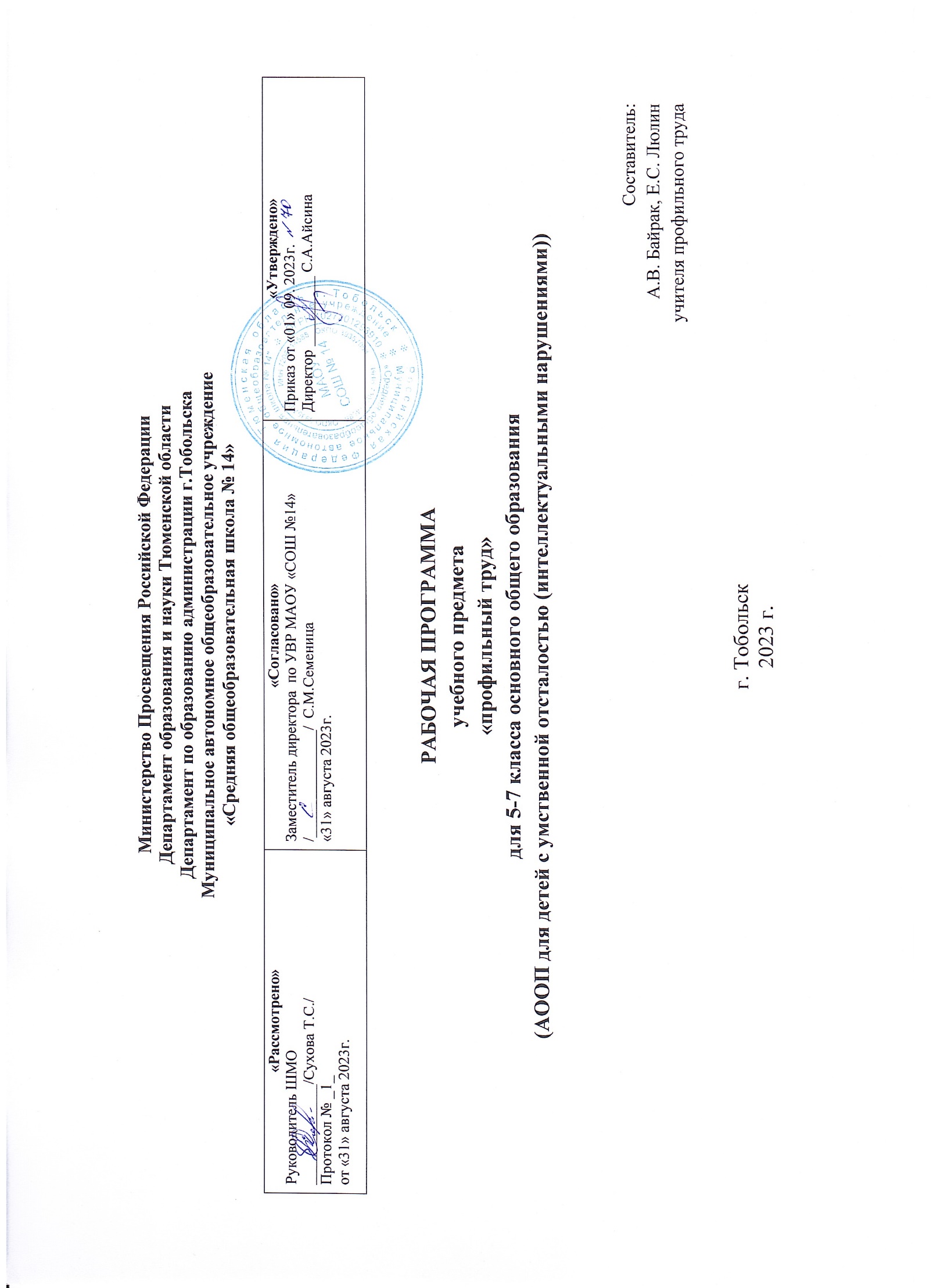 Пояснительная запискаРабочая программа «Профильный труд» составлена в соответствии с Законом РФ «Об образовании» от 29.12.2012 №273-ФЗ, Типовым положением о специальном (коррекционном) учреждении, Уставом МАОУ «СОШ №14 ».  Рабочая программа разработана на основе следующих нормативных документов:1. Федеральный закон от 29.12.2012 №273-ФЗ (ред. от 23.07.2013) «Об образовании в Российской Федерации»;2. Приказ Министерства просвещения РФ от 24 ноября 2022 г. № 1026 "Об утверждении федеральной адаптированной основной общеобразовательной программы обучающихся с умственной отсталостью (интеллектуальными нарушениями)"3. Учебный план специальных (коррекционных) образовательных учреждений для обучающихся, воспитанников с отклонениями в развитии», 10.04.2002 г., № 29/2065-п;4. Концепция специальных федеральных государственных образовательных стандартов для детей с ограниченными возможностями здоровья, 2014г.5. Положение о рабочей программе педагога МАОУ «СОШ №14 », утвержденное приказом директора № 167-О от 03.11.2015 г. 6. Постановление Главного государственного санитарного врача РФ «Об утверждении санитарных правил СП 2.4.3648-20 «Санитарно-эпидемиологические требования к организациям воспитания и обучения, отдыха и оздоровления детей и молодежи» от 28.09.2020 № 28;Программа обеспечена следующим учебно-методическим комплектом: Под редакцией В.В. Воронковой. - М.: Гуманитар. изд. Центр ВЛАДОС, 2019, Программы специальных (коррекционных) образовательных учреждений VIII вида.Программа трудового воспитания учащихся 5-10 классов коррекционной школы (8 вид) является продолжением программы подготовительных - 4 классов, формируя у учащихся целостное представление о профессионально-трудовом обучении, способность включиться в производительный труд.Своеобразие данной программы заключается в том, что она составлена на основе знаний о физическом развитии и подготовленности, психофизических и интеллектуальных возможностей детей с нарушениями интеллекта 11-16 лет.Процесс овладения знаниями, умениями и навыками неразрывно связан с развитием умственных способностей ребенка. Поэтому задача развития этих возможностей считается одной из важных и носит коррекционную направленность.Уроки профильного труда – основная форма обучения, воспитания и развития учащихся. В процессе трудового обучения дети с нарушениями интеллекта приобретают навыки общественно полезной работы.Основная особенность уроков профильного труда – преобладание практической деятельности, направленной на преобразование предметной реальности. Привлечение теоретических связей к решению трудовых технологических заданий учащимися позволяет осуществить слияние мысли и физического труда, осмыслить выполнение технологических операций. Цели:- формирование, развитие и совершенствование двигательных умений и навыков;- подготовка учащихся к освоению профессий столяра и плотника и выполнению элементарных видов работ.Задачи обучения: Задачи образовательные:обучение общетрудовым политехническим знаниям, умениям и навыкам, необходимым в дальнейшем для освоения выбранной профессии;развитие познавательных способностей в процессе мыслительной и трудовой деятельности;овладение доступным школьникам техническими и технологическими знаниями, специальными словами и терминами.Задачи воспитывающие:формирование умений самостоятельного планирования и организации своей деятельности в коллективе;воспитание у учащихся положительного отношения к труду и формирование лучших качеств личности в процессе труда.Задачи коррекционно-развивающие:коррекция недостатков трудовой деятельности и недостатков развития личности учащихся.Критерии и нормы оценки знаний, умений и навыков учащихся:Учитель должен подходить к оценочному баллу индивидуально, учитывая при оценочном суждении следующие моменты:Качество изготовленного школьником объекта работы и правильность применявшихся им практических действий (анализ работы).Прилежание ученика во время работы.Степень умственной отсталости.Уровень патологии органов зрения, слуха и речи.Уровень физического развития ученика.Критерии оценки:За теоретическую часть:Оценка «5» ставится ученику, если теоретический материал усвоен в полном объёме, изложен без существенных ошибок с применением профессиональной терминологии.Оценка «4» ставится ученику, если в усвоении теоретического материала допущены незначительные пробелы, ошибки, материал изложен не точно, применялись дополнительные наводящие вопросы.Оценка «3» ставится ученику, если в усвоении теоретического материала имеются существенные пробелы, ответ не самостоятельный, применялись дополнительные наводящие вопросы.Оценка «2» ставится ученику, если в ответе допущены грубые ошибки, свидетельствующие о плохом усвоении теоретического материала даже при применении дополнительных наводящих вопросов.За практическую работу:Оценка «5» ставится ученику, если качество выполненной работы полностью соответствует технологическим требованиям и работа выполнена самостоятельно.Оценка «4» ставится ученику, если к качеству выполненной работы имеются замечания и качество частично не соответствует технологическим требованиям. Работа выполнена самостоятельно.Оценка «3» ставится ученику, если качество выполненной работы не соответствует технологическим требованиям. Работа выполнена с помощью учителя.Оценка «2» ставится ученику, если работа не выполнена.Место учебного предмета в учебном плане. Согласно учебному плану на изучение предмета «Профильный труд» в 5 классе отводится 204 часов, из расчета 6 часов в неделю. 1 четверть – 48 часов, 2 четверть – 48 часов, 3 четверть – 60 часов, 4 четверть – 48 часов; в 6 классе отводится 204 часов, из расчета 6 часов в неделю. 1 четверть – 48 часов, 2 четверть – 48 часов, 3 четверть – 60 часов, 4 четверть – 48 часов. Предметные и личностные результаты освоения учебного предметаЛичностными результатами изучения курса «профильный труд»  является формирование следующих умений: - наличие мотивационной основы учебной деятельности, включающей социальные, учебно – познавательные и внешние мотивы; - ориентация на понимание причин успеха в учебной деятельности; - наличие эмоционально- ценностного отношения к труду; - позитивная оценка своих способностей к труду. Познавательные УУД: - умение строить речевые высказывания о труде (инструментах) в устной форме; - владение навыками выполнения важных умений работы с древесиной различными способами, в различных условиях; - владение навыками выполнения разнообразных задач различной функциональной направленности в области обработки древесины, а также их применения в повседневной жизни; Коммуникативные УУД: - наличие стремления находить продуктивное сотрудничество (общение, взаимодействие) со сверстниками при решении задач, связанных с трудом; - участие в трудовой жизни класса (школы, города). Предметными результатами изучения курса «Профильный труд» Учащиеся должны знать:- перечень столярных инструментов и приспособлений;назначение каждого инструмента;составные части столярных инструментов;основные элементы сверлильного станка;назначение каждого отдельного элемента сверлильного станка;правила ухода за сверлильным станком;виды ручных столярных ножовок;правила заточки и разводки зубьев речных столярных ножовок;виды напильников;правила ухода за напильникамиУчащиеся должны уметь:определить какой инструмент нужен для решения столярной задачиразличать инструменты по названиям;называть и показывать основные элементы сверлильного станкаработать на сверлильном станке;своевременно и правильно ухаживать за сверлильным станком;работать с ручными столярными ножовками;самостоятельно определять, для каких работ нужен определенный вид ножовки;работать с напильниками;самостоятельно определять, для каких работ нужен определенный вид напильника. Описание ценностных ориентиров содержания учебного предметаОрганизация трудовой учебной деятельности способствует разностороннему развитию школьника, адаптации его в обществе. Этому, в процессе обучения труду, будет способствовать соблюдение следующих принципов:художественность и культурно сообразность содержания;коррекционная направленность обучения;оптимистическая перспектива образования;индивидуализация и дифференциация процесса обучения;комплексное обучение на основе передовых психолого-медико-педагогических технологий.Для осуществления этих принципов учителю трудового обучения необходимо разбираться в структуре аномального развития личности ребенка; оценивать уровень развития, творческих возможностей, характер эмоциональных и психофизических нарушений. 2. Содержание учебного предмета5 КЛАССI четвертьВводное занятиеСообщение темы занятий на четверть. Уточнение правил поведения учащихся в мастерской. Правила безопасности в работе с инструментами.Пиление столярной ножовкойИзделие. Игрушечный строительный материал из брусков разного сечения и формы. Заготовки для последующих работ.Теоретические сведения. Понятие плоская поверхность. Миллиметр как основная мера длины в столярном деле. Виды брака при пилении. Правила безопасности при пилении и работе шкуркой.Столярные инструменты и приспособления: виды (измерительная линейка, столярный угольник, столярная ножовка, стусло), устройство, правила пользования и назначение. Понятие припуск на обработку.Материалы для изделия: шлифовальная шкурка, водные краски.Умение. Работа столярной ножовкой. Разметка длины деталей с помощью линейки и угольника. Пиление поперек волокон в стусле. Шлифование торцов деталей шкуркой. Шлифование в «пакете». Пиление под углом в стусле. Контроль за правильностью размеров и формы детали с помощью линейки и угольника.Практические работы. Пиление брусков, выстроганных по толщине и ширине. Окрашивание изделий кисточкой.Промышленная заготовка древесиныТеоретические сведения. Дерево: основные части (крона, ствол, корень), породы (хвойные, лиственные). Древесина: использование, заготовка, разделка (бревна), транспортировка. Пиломатериал: виды, использование. Доска: виды (обрезная, необрезная), размеры (ширина, толщина). Брусок: (квадратный, прямоугольный), грани и ребра, их взаиморасположение (под прямым углом), торец.Игрушки из древесного материалаИзделие. Игрушечная мебель: стол, стул, банкетка и др.Теоретические сведения. Рисунок детали изделия: назначение, выполнение, обозначение размеров. Шило, назначение, пользование, правила безопасной работы.Умение. Работа шилом. Изображение детали (технический рисунок).Практические работы. Разметка деталей из выстроганных по толщине и ширине брусков, реек и нарезанных по ширине полосок фанеры. Одновременная заготовка одинаковых деталей. Пиление полосок фанеры в приспособлении. Подготовка отверстий для установки гвоздей с помощью шила. Сборка и контроль изделий.Самостоятельная работаПо выбору учителя.II четвертьВводное занятиеОбъяснение чем учащиеся будут заниматься в течении II четверти. Правила безопасности при работе с инструментами.Сверление отверстий на станкеИзделие. Подставка для карандашей, кисточек из прямоугольного бруска, выстроганного по ширине и толщине (основание — из фанеры или дощечки).Теоретические сведения. Понятия сквозное и несквозное отверстие. Настольный сверлильный станок: назначение и основные части. Сверла: виды (спиральное, перовое), назначение. Правила безопасной работы на настольном сверлильном станке.Умение. Работа на настольном сверлильном станке.Практические работы. Разметка параллельных (одинаково удаленных друг от друга) линий по линейке и угольнику. Крепление сверла в патроне сверлильного станка. Работа на сверлильном станке с применением страховочного упора. Сверление несквозных отверстий по меловой отметке на сверле или с муфтой. Контроль глубины сверления.Игрушки из древесины и других материаловИзделия. Модели корабля, гусеничного трактора, грузового автомобиля.Теоретические сведения. Рашпиль, напильник драчевый, коловорот: устройство, применение, правила безопасной работы. Шурупы, отвертка: устройство, применение, правила безопасной работыУмение. Работа рашпилем, напильником, коловоротом, отверткой. Организовать работы на верстаке.Наглядное пособие. Изображения (рисунки, фотографии) корабля, гусеничного трактора, грузовика.Практические работы. Крепление заготовок в заднем зажиме верстака. Изготовление деталей. Обработка закругленных поверхностей рашпилем (драчевым напильником). Сборка изделия с помощью гвоздей, шурупов и клея.ВыжиганиеОбъекты работы. Ранее выполненное изделие (игрушечная мебель, подставка и др.).Теоретические сведения. Электровыжигатель: устройство, действие, правила безопасности при выжигании. Правила безопасности при работе с лаком.Умение. Работа электровыжигателем. Работа с лаком. Перевод рисунка на изделиеПрактические работы. Подготовка поверхности изделия к выжиганию. Перевод рисунка на изделие с помощью копировальной бумаги. Работа выжигателем. Раскраска рисунка. Нанесение лака на поверхность изделия.Самостоятельная работаПо выбору учителя.III четвертьВводное занятиеСообщение программы на III четверть. Соблюдение правил безопасности.Пиление лучковой пилойИзделие. Заготовка деталей для будущего изделия.Теоретические сведения. Пиление: виды (поперек и вдоль волокон), разница между операциями. Лучковая пила. Назначение, устройство, зубья для поперечного и продольного пиления, правила безопасной работы и переноски. Брак при пилении: меры предупреждения.Умение. Работа лучковой пилой.Практические работы. Подготовка рабочего места. Разметка заготовки по заданным размерам. Подготовка лучковой пилы к работе. Крепление заготовки в заднем зажиме верстака. Пиление поперек и вдоль волокон. Контроль правильности пропила угольником.Строгание рубанкомИзделие. Заготовка деталей изделия.Теоретические сведения. Широкая и узкая грани бруска, ребро бруска (доски). Длина, ширина, толщина бруска (доски): измерение, последовательность разметки при строгании. Общее представление о строении древесины: характере волокнистости и ее влияние на процесс строгания. Рубанок: основные части, правила безопасного пользования, подготовка к работе.Умение. Работа рубанком.Практические работы. Крепление черновой заготовки на верстаке. Строгание широкой и узкой граней с контролем линейкой и угольником. Разметка ширины и толщины заготовки с помощью линейки и карандаша. Проверка выполненной работы.Соединение деталей с помощью шуруповИзделие. Настенная полочка.Теоретические сведения. Шило граненое, буравчик: назначение, применение. Шуруп, элементы, взаимодействие с древесиной. Раззенковка, устройство и применение.Дрель ручная: применение, устройство, правила работы. Правила безопасности при работе шилом, отверткой и дрелью.Чертеж: назначение (основной документ для выполнения изделия), виды линий: видимого контура, размерная, выносная.Умение. Работа раззенковкой, буравчиком, ручной дрелью.Упражнение. Сверление отверстий на отходах материалов ручной дрелью.Практические работы. Осмотр заготовок. Подготовка отверстий под шурупы шилом и сверлением. Зенкование отверстий. Завинчивание шурупов. Проверка правильности сборки. Отделка изделия шлифовкой и лакированием.Самостоятельная работаПо выбору учителя.IV четвертьВводное занятиеЗадачи обучения и план работы на IV четверть.Изготовление кухонной утвариИзделия. Разделочная доска, кухонная лопаточка, ящик для хранения кухонного инструмента на занятиях по домоводству.Теоретические сведения. Черчение: построение, нанесение размеров, отличие чертежа от технического рисунка. Древесина для изготовления кухонных инструментов и приспособлений. Выполняемое изделие: назначение, эстетические требования.Умение. Выполнение чертежа, ориентировка в работе по чертежу.Практические работы. Подбор материала и подготовка рабочего места. Черновая разметка заготовки по чертежу изделия. Строга ние. Чистовая разметка и обработка заготовки. Отделка изделия. Проверка качества работы.Соединение рейки с бруском врезкойИзделие. Подставка из реек для цветов.Теоретические сведения. Врезка как способ соединения деталей. Паз: назначение, ширина, глубина. Необходимость плотной подгонки соединений. Требования к качеству разметки.Стамеска: устройство, применение, размеры, правила безопасной работы.Умение. Работа стамеской. Пользование чертежом. Выполнение соединений врезкой.Упражнение. Запиливание бруска на определенную глубину (до риски) внутрь от линии разметки. Удаление стамеской подрезанного материала. (Выполняется на материалоотходах).Практические работы. Строгание брусков и реек по чертежу. Одновременная разметка пазов на двух брусках. Выполнение пазов. Соединение и подгонка деталей. Предупреждение неисправимого брака.Контрольная работаПо выбору учителя изготовление 3-х или 4-х изделий.6 КЛАССI четвертьВводное занятиеЗадачи обучения, повторение знаний полученных в 5 классе. План работы на I четверть.Изготовление изделия из деталей круглого сеченияИзделия. Швабра. Детская лопатка. Ручка для лопатки, граблей. Теоретические сведения. Диагонали. Нахождение центра квадрата, прямоугольника проведением диагоналей. Материал для ручки лопаты, швабры, граблей. Правила безопасности при строгании и отделке изделия.Практические работы. Выпиливание заготовки по заданным размерам. Выстрагивание бруска квадратного сечения. Разметка центра на торце заготовки. Сострагивание ребер восьмигранника (скругление). Обработка напильником и шлифование. Проверка готовой продукции.Строгание. Разметка рейсмусомИзделие. Заготовка для будущего изделия.Теоретические сведения. Столярный рейсмус: виды, устройство, назначение, правила безопасной работы. Лицевая сторона бруска: выбор, обозначение, последовательность строгания прямоугольной заготовки.Умение. Работа столярным рейсмусом.Практические работы. Измерение заготовки, определение припусков на обработку. Выбор лицевой стороны. Строгание лицевой пласти и лицевой кромки. Контроль выполнения работы линейкой и угольником. Установка рейсмуса. Разметка толщины бруска и строгание до риски. Отпиливание бруска в размер по длине. Проверка выполненной работы.Геометрическая резьба по деревуИзделия. Учебная дощечка. Детали будущего изделия.Теоретические сведения. Резьба по дереву: назначение, виды, материал, инструменты, геометрические узоры и рисунки. Правила безопасности при резьбе. Возможный брак при выполнении резьбы.Умение. Вырезание треугольников. Работа с морилкой, анилиновым красителем.Практические работы. Нанесение рисунка на поверхность заготовки. Вырезание геометрического орнамента. Отделка морилкой, анилиновыми красителями. Коллективный анализ выполненных работ.Практическое повторениеВиды работы: изделия для школы.Самостоятельная работаИзготовление с ориентировкой на чертеж детской лопатки, настенной полочки.II четвертьВводное занятиеЗадачи обучения и план работы на четверть. Правила безопасности работы в мастерской.Угловое концевое соединение брусков вполдереваИзделие. Подрамник.Теоретические сведения. Шип: назначение, размеры (длина, ширина, толщина), элементы (боковые грани, заплечики). Основные свойства столярного клея. Последовательность подготовки клея к работе. Условия прочного склеивания деталей: плотность подгонки деталей, сухой материал, прессование, скорость выполнения операций.Умение. Работа со столярным клеем. Выполнение соединения вполдерева.Практические работы. Разметка и выпиливание шипов. Подгонка соединения. Нанесение клея на детали. Проверка прямоуголь-ности соединений, прессование (установка соединения в зажимах).СверлениеТеоретические сведения. Сверлильный станок: устройство, назначение. Правила безопасности при работе. Зажимной патрон: назначение, устройство. Спиральное сверло с цилиндрическим хвостовиком: элементы. Диаметры. Инструменты для выполнения больших отверстий.Понятие диаметр отверстия. Обозначение диаметра отверстия на чертежеУпражнение. Работа на сверлильном станке с использованием материалов отходов.Криволинейное пиление. Обработка криволинейной кромкиИзделия. Плечики-вешалка. Кронштейн для ампельных растений. Полочка с криволинейными деталями.Теоретические сведения. Пила выкружная (для криволинейного пиления). Учет направления волокон древесины при разметке деталей. Исправимыми неисправимый брак при пилении. Напильник драчевый, виды, назначение, форма. Стальная щетка для очистки напильника. Правила безопасной работы стамеской, напильником, шлифовальной шкуркой. Выпуклые и вогнутые кромки детали. Радиус. Обозначение радиуса на чертеже. Скругление угла. Точки сопряжения.Умение. Работа выкружной пилой, драчевым напильником.Практические работы. Разметка криволинейной детали по шаблону. Подготовка выкружной пилы к работе. Пиление по кривым линиям. Контроль прямоугольности пропила в направлении толщины доски. Строгание выпуклых кромок. Обработка кромок стамеской, напильником и шкуркой..Практическое повторениеВиды работы. Изготовление подрамника, полочки с криволинейными деталями.Самостоятельная работаПо выбору учителя два—три изделия.III четвертьВводное занятиеЗадачи обучения и план работы на четверть. Правила безопасности работы в мастерской.Долбление сквозного и несквозного гнездаИзделия. Учебный брусок. Средник для лучковой пилы.Теоретические сведения. Гнездо как элемент столярного соединения. Виды (сквозное и глухое), размеры (длина, ширина, глубина). Столярное долото: назначение, устройство, сравнение со стамеской, определение качества, заточка, правила безопасного пользования. Прием долбления при ширине гнезда больше ширины долота.Брак при долблении: виды предупреждения. Установка рейсмуса для разметки гнезда. Линия невидимого контура чертежа.Умение. Работа долотом, рейсмусом.Практические работы. Разметка несквозного (глухого) и сквозного гнезда. Крепление детали при долблении. Последовательность долбления сквозного гнезда. Подчистка гнезда стамеской.Свойства основных пород древесиныТеоретические сведения. Хвойные (сосна, ель, пихта, лиственница, кедр), лиственные (дуб, ясень, бук, клен, вяз, береза, осина, ольха, липа, тополь), породы: произрастание, свойства древесины (твердость, прочность, цвет, текстура), промышленное применение.Лабораторная работа. Определение древесных пород по образцам древесины.Угловое серединное соединение на шип одинарный сквозной УС-3Изделия. Скамейка. Подставка под цветочные горшки.Теоретические сведения. Соединения УС-3: применение, элементы (торцевая грань шипа, заплечики, боковые грани шипа, толщина, ширина, длина шипа; глубина, стенки проушины).Зависимость прочности соединения от плотности подгонки деталей. Пилы для выполнения шиповых соединений. Значение лицевых сторон деталей при сборке изделия. Правила безопасности при обработке шипа и сборке соединения.Умение. Выполнение соединения УС-3.Упражнение. Изготовление образца соединения УС-3 из материалоотходов.Практические работы. Подбор материала. Черновая разметка. Крой заготовок. Выполнение чистовых заготовок. Разметка деталей. Выполнение соединений. Сборка «насухо». Подгонка и сборка на клею.Практическое повторениеВиды работы. Изготовление средника для лучковой пилы, скамейки.Самостоятельная работаПо выбору учителя.IV четвертьВводное занятиеЗадачи обучения и план работы на четверть. Правила безопасности работы стамеской.Угловое концевое соединение на шип открытый, сквозной, одинарный УК-1Изделия. Рамка для табурета. Подрамник для стенда.Теоретические сведения. Применение соединения УК-1. Учет лицевых сторон деталей при разметке и сборке изделия. Условия прочности соединения. Чертеж и образец соединения УК-1. Правила безопасности при выполнении соединения.Умение. Выполнение соединений УК-1.Упражнения. Выполнение соединения из материалоотходов.Практические работы. Изготовление чистовых заготовок. Разметка проушины с кромок и торца. Запиливание проушины внутрь от линий разметки. Разметка шипа. Запиливание шипа слева и справа от риски. Долбление проушины с двух сторон. Подгонка соединения и обозначение деталей. Проверка качества работы.Заточка стамески и долотаОбъекты работы. Стамеска, долото.Теоретические сведения. Названия элементов стамески и долота. Угол заточки (заострения). Виды абразивных материалов. Бруски для заточки и правки стамески и долота.Способы определения качества заточки. Правила безопасной работы при затачивании. Предупреждение неравномерного износа абразивного бруска.Практические работы. Заточка стамески и долота на бруске. Правка лезвия. Проверка правильности заточки.СклеиваниеОбъект работы. Детали изделия.Теоретические сведения. Клей: назначение, виды (животного происхождения, синтетический), свойства, применение, сравнение. Критерии выбора клея. Определение качества клеевого раствора. Последовательность и режим склеивания при разных видах клея. Склеивание в хомутовых струбцинах и механических ваймах.Упражнение. Определение вида клея по внешнему виду и запаху.Практическое повторениеВиды работы. Рамка для табурета. Заточка стамески.Контрольная работаПо выбору учителя изготовление 3—4 изделий.7 КЛАСС I четвертьВводное занятиеПовторение пройденного в 6 классе. Задачи обучения и план работы на четверть. Правила безопасности при работе в мастерской.ФугованиеИзделия. Подкладная доска для трудового обучения в младших классах. Чертежная доска.Теоретические сведения. Фугование: назначение, сравнение со строганием рубанком, приемы работы. Устройство фуганка и полуфуганка. Двойной нож: назначение, требования к заточке. Технические требования к точности выполнения деталей щитового изделия. Правила безопасной работы при фуговании.Умение. Работа фуганком с двойным ножом.Практические работы. Разборка и сборка полуфуганка. Подготовка полуфуганка к работе. Фугование кромок делянок. Проверка точности обработки. Склеивание щита в приспособлении. Строгание лицевой пласти щита. Заключительная проверка изделия.Хранение и сушка древесиныТеоретические сведения. Значение правильного хранения материала. Способы хранения древесины. Естественная и камерная сушка. Виды брака при сушке. Правила безопасности при укладывании материала в штабель и при его разборке.Экскурсия. Склад лесоматериалов.Геометрическая резьба по деревуОбъекты работы. Доска для резки продуктов. Ранее выполне-ное изделие.Теоретические сведения. Резьба по дереву: назначение, древесина, инструменты (косяк, нож), виды, правила безопасной работы. Геометрический орнамент: виды, последовательность действий при вырезании треугольников.Практические работы. Выбор и разметка рисунка. Нанесение рисунка на поверхность изделия. Крепление заготовки (изделия). Вырезание узора. Отделка изделий морилкой, анилиновыми красителями, лакированием.Практическое повторениеВиды работы. Изготовление и украшение разделочной доски.Самостоятельная работаПо выбору учителя.II четвертьВводное занятиеЗадачи обучения и план работы на четверть. Правила безопасности при работе с красками, клеем и выполнение токарных работ.Угловое концевое соединение на шип с полупотемком несквозной УК-4Изделия. Табурет. Подставка для цветов.Теоретические сведения. Понятие шероховатость обработанной поверхности детали. Неровность поверхности: виды, причины, устранение. Шерхебель: назначение, устройство, особенности заточки ножа, правила безопасной работы. Последовательность строгания шерхебелем и рубанком. Зависимость чистоты пропила от величины и развода зуба пильного полотна. Ширина пропила.Соединения УК-4: применение, конструктивные особенности. Анализ чертежа соединения. Чертеж детали в прямоугольных проекциях: главный вид, вид сверху, вид слева.Умение. Работа шерхебелем. Выполнение соединения УК-4. Анализ чертежа.Упражнение. Изготовление образца соединения УК-4 из мате-риалоотходов.Практические работы. Обработка чистовой заготовки. Разметка соединения УК-4. Разметка глухого гнезда. Контроль долбления глухого гнезда. Спиливание шипа на полутемок. Сборка изделия без клея. Сборка на клею. Зажим соединений в приспособлении для склеивания.Непрозрачная отделка столярного изделияОбъекты работы. Изделие, выполненное ранее.Теоретические сведения. Назначение непрозрачной отделки. Отделка клеевой, масляной и эмалевой красками. Основные свойства этих красок.Ознакомление с производственными способами нанесения красок. Время выдержки окрашенной поверхности. Промывка и хранение кистей. Шпатлевание углублений, трещин, торцов. Сушка и зачистка шлифовальной шкуркой. Отделка олифой. Правила безопасной работы при окраске.Умение. Шпатлевание. Работа с клеевой, масляной и эмалевой красками, олифой.Упражнение. Распознавание видов краски по внешним признакам.Токарные работыИзделия. Городки. Детали игрушечного строительного материала. Шашки.Теоретические сведения. Токарный станок по дереву: устройство основных частей, название и назначение, правила безопасной работы.Токарные резцы для черновой обточки и чистового точения: устройство, применение, правила безопасного обращения. Кронциркуль (штангенциркуль): назначение,, применение.Основные правила электробезопасности.Умение. Работа на токарном станке по дереву. Работа кронциркулем.Практические работы. Организация рабочего места. Предварительная обработка заготовки. Крепление заготовки в центрах и взаколотку. Установка и крепление подручника. Пробный пуск станка.Черновая и чистовая обработка цилиндра. Шлифование шкурой в прихвате. Отрезание изделия резцом.Практическое повторениеВиды работы. Выполнение изделий для школы.Самостоятельная работаПо выбору учителя.III четвертьВводное занятиеПлан работы на четверть. Правила безопасности при работе со столярными инструментами.Обработка деталей из древесины твердых породИзделия. Ручки для молотка, стамески, долота.Теоретические сведения. Лиственные твердые породы дерева: береза, дуб, бук, рябина, вяз, клен, ясень. Технические характеристики каждой породы: твердость, прочность, обрабатываемость режущим инструментом. Сталь (качество). Резец столярного инструмента: угол заточки. Требования к материалу для ручки инструмента. Приемы насадки ручек стамесок, долот, молотков.Практические работы. Подбор материала. Черновая разметка и выпиливание заготовок с учетом направления волокон древесины. Обработка и отделка изделий. Насадка ручек.Угловое концевое соединение на ус со вставным плоским шипом сквозным УК-2Изделие. Рамка для портрета.Теоретические сведения. Применение бруска с профильной поверхностью. Инструменты для строгания профильной поверхности. Механическая обработка профильной поверхности.Устройство и назначение зензубеля, фальцгобеля. Приемы разметки соединения деталей с профильными поверхностями. Правила безопасной работы зензубелем и фальцгобелем.Умение. Работа зензубелем, фальцгобелем. Выполнение соединения УК-2.Упражнение. Изготовление соединения УК-2 из материалоот-ходов.Практические работы. Разборка и сборка фальцгобеля, зензубеля. Разметка и строгание фальца фальцгобелем. Подчистка фальца зензубелем.Круглые лесоматериалыТеоретические сведения. Бревна, кряжи, чураки. Хранение круглых лесоматериалов. Стойкость пород древесины к поражению насекомыми, грибами, гнилями, а также к растрескиванию. Защита древесины от гниения с помощью химикатов. Вредное воздействие средств для пропитки древесины на организм человека. Способы распиловки бревен.Практическое повторениеВиды работы. Изготовление соединения УК-2 из материало-отходов. Изготовление табурета, рамки для портрета.IV четвертьВводное занятиеПлан работы на четверть. Правила безопасности при сверлении.Угловые ящичные соединения УЯ-1 и УЯ-2Изделия. Ящик для стола, картотеки, аптечка.Теоретические сведения. Угловые ящичное соединение. Виды: соединение на шип прямой открытый УЯ-1, соединение на шип «ласточкин хвост» открытый УЯ-2, конструкция, сходство и различие видов, применение. Шпунтубель: устройство, применение, наладка. Малка и транспортир, устройство, применение.Умение. Работа шпунтубелем. Выполнение углового ящичного соединения.Упражнения. Измерение углов транспортиром. Установка на малке заданного угла по транспортиру. Изготовление углового ящичного соединения из материалоотходов.Практические работы. Строгание и торцевание заготовок по заданным размерам. Разметка шипов и проушин рейсмусом и угольником. Установка малки по транспортиру. Разметка по малке или шаблону. Запиливание и долбление проушин, выполнение шипов. Вырубка паза по толщине фанеры шпунтубелем. Сборка «насухо» и склеивание ящичных соединений.Свойства древесиныТеоретические сведения. Древесина: внешний вид, запах, микроструктура, влажность, усушка и разбухание, плотность, электро-и теплопроводность.Основные механические свойства (прочность на сжатие с торца и пласти, растяжение, изгиб и сдвиг), технологические свойства (твердость, способность удерживать металлические крепления, износостойкость, сопротивление раскалыванию).Лабораторные работы. Определение влажности древесины весовым методом. Изучение основных механических и технологических свойств древесины.Выполнение криволинейного отверстия и выемки. Обработка криволинейной кромкиИзделие. Ручка для ножовки.Теоретические сведения. Выпуклая и вогнутая поверхности.Сопряжения поверхностей разной формы. Гнездо, паз, проушина, сквозное и несквозное отверстия.Сверло: виды пробочное бесцентровое, спиральное с центром и подрезателями, цилиндрическое спиральное с конической заточкой, устройство. Зенкеры простой и комбинированный. Заточка спирального сверла. Обозначение радиусных кривых на чертеже. Соотношение радиуса и диаметра.Умение. Выполнение гнезда, паза, проушины, сквозного и несквозного отверстий.Практические работы. Подбор материала для изделия. Разметка деталей криволинейной формы с помощью циркуля и по шаблону. Разметка центров отверстий для высверливания по контуру. Высверливание по контуру. Обработка гнезд стамеской и напильником.Практическое повторениеВиды работы. Аптечка. Ручка для ножовки.Контрольная работаПо выбору учителя 3 или 4 изделия.Календарно-тематическое планирование 5 классКалендарно-тематическое планирование 6 классКалендарно-тематическое планирование 7 класс№ урокаСодержание урокакол-во часовДата по плануДомашнее заданиеДата по факту5 класс первая четверть – 48 часа5 класс первая четверть – 48 часа5 класс первая четверть – 48 часа5 класс первая четверть – 48 часа5 класс первая четверть – 48 часа5 класс первая четверть – 48 часаВводное занятие (4 час.)Вводное занятие (4 час.)Вводное занятие (4 час.)Вводное занятие (4 час.)Вводное занятие (4 час.)Вводное занятие (4 час.)1Вводное занятие. Сообщение темы занятий на четверть. 1Выучить правила безопасности в работе с инструментами2Правила поведения учащихся в мастерской1Выучить правила поведения и работы в столярной мастерской.3Правила безопасности в работе с инструментами1Выучить правила безопасности в работе с инструментами4Правила пожарной безопасности1Записать в тетради номера телефонов экстренных служб спасения. Выучить основные правила пожарной безопасности.Пиление столярной ножевкой (24 час.).Пиление столярной ножевкой (24 час.).Пиление столярной ножевкой (24 час.).Пиление столярной ножевкой (24 час.).Пиление столярной ножевкой (24 час.).Пиление столярной ножевкой (24 час.).5Столярные инструменты и приспособления: виды, устройство, правила пользования и назначения.1Зарисовать в тетради измерительную линейке, столярный угольник, столярную ножовку, стусло.6Понятие плоская поверхность. Измерительные инструменты1Перечислить в тетради измерительные инструменты, какие знаете и какими пользуются родители дома либо на работе.7Виды брака при пилении, правила безопасности при пилении и работе шкуркой.1Выучить основные правила безопасности при работе шлифовальной шкуркой. 8Разметка длины деталей с помощью линейки угольника1Повторить записи в тетради.9Пиление поперек волокон в стусле1Повторить записи в тетради10Шлифование в «пакете».1Повторить записи в тетради11Пиление под углом в стусле1Повторить записи в тетради12Пиление брусков, выстроганных по толщине и ширине.1Повторить записи в тетради13Зачистка деталей шлифовальной шкуркой.1Повторить записи в тетради14Пиление вдоль волокон1Повторить записи в тетради15Зачистка деталей шлифовальной шкуркой1Повторить записи в тетради16Пиление в стусле с ограничителем.1Повторить записи в тетради17Зачистка деталей шлифовальной шкуркой.1Повторить записи в тетради18Пиление поперек волокон1Повторить записи в тетради19Зачистка деталей шлифовальной шкуркой1Повторить записи в тетради20Пиление поперек волокон1Повторить записи в тетради21Пиление вдоль волокон1Повторить записи в тетради22Зачистка деталей шлифовальной шкуркой1Повторить записи в тетради23Пиление вдоль волокон1Повторить записи в тетради24Пиление поперек волокон1Повторить записи в тетради25Пиление вдоль волокон1Повторить записи в тетради26 Зачистка деталей шлифовальной шкуркой1Повторить записи в тетради27Окрашивание изделий кисточкой.1Выучить основные правила окрашивания деталей.28Контрольные упражнения по пилению столярной ножовкой деталей.1Повторить записи в тетрадиПромышленная заготовка древесины (6 час.)Промышленная заготовка древесины (6 час.)Промышленная заготовка древесины (6 час.)Промышленная заготовка древесины (6 час.)Промышленная заготовка древесины (6 час.)Промышленная заготовка древесины (6 час.)29Понятие «дерево». Основные части дерева. Породы деревьев.1Зарисовать в тетради хвойные и лиственные деревья (по 3-4 каждого вида) растущих в Тюменской области30Понятие «древесина». Использование, заготовка, разделка, транспортировка древесины.1Зарисовать в тетради основные части дерева (крону, ствол, корни)31Понятие «пиломатериал». Виды пиломатериала и их использование.1Повторить записи в тетради32Понятие «доска». Виды, размеры доски.1Повторить записи в тетради33Понятие «брусок». Грани ребра бруска, их взаиморасположение. Торец бруска.1Подготовить рассказ «где заготавливается древесина»34Валка леса. Промышленная заготовка древесины1Повторить записи в тетрадиИгрушки из древесного материала (14 час.)Игрушки из древесного материала (14 час.)Игрушки из древесного материала (14 час.)Игрушки из древесного материала (14 час.)Игрушки из древесного материала (14 час.)Игрушки из древесного материала (14 час.)35Проект (рисунок) детали изделия: назначение, выполнение, обозначение размеров.1Изобразить в тетради проект – рисунок стула36Шило: назначение, пользование, правила безопасной работы.1Изобразить в тетради проект – рисунок стола. Выучить правила безопасной работы шилом.37Разметка деталей из выстроганных по толщине и ширине брусков, реек и нарезанных по ширине полосок фанеры.1Изобразить в тетради проект – рисунок шкафа.38Изготовление заготовок будущего изделия1Изобразить в тетради проект – рисунок серванта.39Изготовление заготовок будущего изделия1Изобразить в тетради проект – рисунок кораблика40Изготовление заготовок будущего изделия1Изобразить в тетради проект – рисунок трактора41Изготовление заготовок будущего изделия1Повторить записи в тетради42Изготовление заготовок будущего изделия1Повторить записи в тетради43Изготовление заготовок будущего изделия1Повторить записи в тетради44Подготовка отверстий в заготовках для установки гвоздей с помощью шила.1Повторить записи в тетради45Самостоятельная работа (изготовление игрушечной мебели: стол, стул, банкетка и др.)1Повторить записи в тетради46Самостоятельная работа (изготовление игрушечной мебели: стол, стул, банкетка и др.)1Повторить записи в тетради47Самостоятельная работа (изготовление игрушечной мебели: стол, стул, банкетка и др.)1Повторить записи в тетради48Самостоятельная работа (изготовление игрушечной мебели: стол, стул, банкетка и др.). Подведение итогов за четверть.1Повторить записи в тетради5 класс вторая четверть – 48 часа5 класс вторая четверть – 48 часа5 класс вторая четверть – 48 часа5 класс вторая четверть – 48 часа5 класс вторая четверть – 48 часа5 класс вторая четверть – 48 часаВводное занятие (2 час.)Вводное занятие (2 час.)Вводное занятие (2 час.)Вводное занятие (2 час.)Вводное занятие (2 час.)Вводное занятие (2 час.)1Вводное занятие. Сообщение темы занятий на четверть. Правила пожарной безопасности1Повторить правила безопасности в работе с инструментами2Правила безопасности в работе с инструментамиПравила поведения учащихся в мастерской1Перечислить в тетради столярные инструменты и приспособленияСверление отверстий на станке (14 час.)Сверление отверстий на станке (14 час.)Сверление отверстий на станке (14 час.)Сверление отверстий на станке (14 час.)Сверление отверстий на станке (14 час.)Сверление отверстий на станке (14 час.)3Коловорот: устройство, назначение. Сверло: вида, назначение. Сверление коловоротом.1Изобразить в тетради коловорот4Ручная дрель: устройство, назначение. Сверление ручной дрелью.1Изобразить в тетради ручную дрель.5Сверлильный станок: устройство, назначение. Меры безопасности при работе на сверлильном станке.1Выучить правила безопасной работы на сверлильном станке.6Электрифицированные и пневматические инструменты для сверления1 Изобразить в тетради перовое сверло, сверло по металлу.7Бурав: виды, назначение. Приемы сверления.1Изобразить в тетради электродрель, шуруповерт.8Сквозное и несквозное отверстие. Крепление сверла в патроне сверлильного станка.1Повторить записи в тетради9Работа на сверлильном станке с применением страховочного упора.1Повторить записи в тетради10Сверление несквозных отверстий. Контроль глубины сверления.1Повторить записи в тетради11Сверление сквозных отверстий.1Повторить записи в тетради12Сверление несквозных отверстий. Контроль глубины сверления.1Повторить записи в тетради13Сверление сквозных отверстий.1Повторить записи в тетради14Сверление несквозных отверстий. Контроль глубины сверления.1Повторить записи в тетради15Сверление сквозных отверстий.1Повторить записи в тетради16Сверление несквозных отверстий. Контроль глубины сверления.1Повторить записи в тетрадиИгрушки из древесины и других материалов (14 час.)Игрушки из древесины и других материалов (14 час.)Игрушки из древесины и других материалов (14 час.)Игрушки из древесины и других материалов (14 час.)Игрушки из древесины и других материалов (14 час.)Игрушки из древесины и других материалов (14 час.)17Рашпиль, напильник драчевый, коловорот: устройство, применение, правила безопасной работы.1Изобразить в тетради рашпиль, драчевый напильник. Заучить правила безопасной работы рашпилем, драчевым напильником.18Шурупы, отвертка: устройство, применение, правила безопасной работы.1 Изобразить в тетради шуруп, отвертку. Заучить правила безопасной работы с шурупом, отвертками.19Разметка деталей из выстроганных по толщине и ширине брусков, реек и нарезанных по ширине полосок фанеры.1Изобразить в тетради проект – рисунок грузового автомобиля.20Разметка деталей из выстроганных по толщине и ширине брусков, реек и нарезанных по ширине полосок фанеры.1Повторить записи в тетради21Изготовление заготовок будущего изделия с обработкой закругленных поверхностей рашпилем.1Повторить записи в тетради22Изготовление заготовок будущего изделия с обработкой закругленных поверхностей рашпилем.1Повторить записи в тетради23Разметка деталей из выстроганных по толщине и ширине брусков, реек и нарезанных по ширине полосок фанеры.1Повторить записи в тетради24Разметка деталей из выстроганных по толщине и ширине брусков, реек и нарезанных по ширине полосок фанеры.1Повторить записи в тетради25Изготовление заготовок будущего изделия с обработкой закругленных поверхностей рашпилем.1Повторить записи в тетради26Изготовление заготовок будущего изделия с обработкой закругленных поверхностей рашпилем.1Повторить записи в тетради27Самостоятельная работа (изготовление игрушек (корабль, гусеничный трактор, грузовой автомобиль и др.)1Повторить записи в тетради28Самостоятельная работа изготовление игрушек (корабль, гусеничный трактор, грузовой автомобиль и др.)1Повторить записи в тетради29 Самостоятельная работа изготовление игрушек (корабль, гусеничный трактор, грузовой автомобиль и др.)1Повторить записи в тетради30Самостоятельная работа изготовление игрушек (корабль, гусеничный трактор, грузовой автомобиль и др.)1Повторить записи в тетрадиВыжигание . Самостоятельная работа (16 час.)Выжигание . Самостоятельная работа (16 час.)Выжигание . Самостоятельная работа (16 час.)Выжигание . Самостоятельная работа (16 час.)Выжигание . Самостоятельная работа (16 час.)Выжигание . Самостоятельная работа (16 час.)31Электровыжигатель: устройство, действие, правила безопасности при выжигании.1Заучить правила безопасности при работе с выжигателем.32Лак. Назначение лака. Правила безопасности при работе с лаком.1Заучить правила безопасности при работе с лаком.33Подготовка поверхности изделия к выжиганию – перевод рисунка на изделие с помощью копировальной бумаги.1Повторить основные правила зачистки изделия.34Работа выжигателем1Повторить записи в тетради35Подготовка поверхности изделия к выжиганию – перевод рисунка на изделие с помощью копировальной бумаги1Повторить записи в тетради36Работа выжигателем1Повторить записи в тетради37Подготовка поверхности изделия к выжиганию – перевод рисунка на изделие с помощью копировальной бумаги1Повторить записи в тетради38Работа выжигателем1Повторить записи в тетради39Подготовка поверхности изделия к выжиганию – перевод рисунка на изделие с помощью копировальной бумаги1Повторить записи в тетради40Работа выжигателем1Повторить записи в тетради41Подготовка поверхности изделия к выжиганию – перевод рисунка на изделие с помощью копировальной бумаги1Повторить записи в тетради42Работа выжигателем1Повторить записи в тетради43Самостоятельная работа (раскраска рисунка, нанесение лака на поверхность изделия)1Повторить записи в тетради44Самостоятельная работа (раскраска рисунка, нанесение лака на поверхность изделия)1Повторить записи в тетради45Самостоятельная работа (раскраска рисунка, нанесение лака на поверхность изделия)1Повторить записи в тетради46Самостоятельная работа (раскраска рисунка, нанесение лака на поверхность изделия)раскраска рисунка, нанесение лака на поверхность изделия)1Повторить записи в тетради47Самостоятельная работа. Повторение изученного материала за четверть и первое полугодие.1Повторить записи в тетради48Самостоятельная работа. Подведение итогов за четверть.1Повторить записи в тетради5 класс третья четверть – 60 часов5 класс третья четверть – 60 часов5 класс третья четверть – 60 часов5 класс третья четверть – 60 часов5 класс третья четверть – 60 часов5 класс третья четверть – 60 часовВводное занятие (4 час.)Вводное занятие (4 час.)Вводное занятие (4 час.)Вводное занятие (4 час.)Вводное занятие (4 час.)Вводное занятие (4 час.)1Вводное занятие. Сообщение темы занятий на четверть. 1Повторить инструктаж по технике безопасной работы в мастерской2Правила пожарной безопасности1Повторить записи в тетради3Правила безопасности в работе с инструментами1Перечислить в тетради столярные инструменты и приспособления4Правила поведения учащихся в мастерской1Повторить записи в тетрадиПиление лучковой пилой (17 час.).Пиление лучковой пилой (17 час.).Пиление лучковой пилой (17 час.).Пиление лучковой пилой (17 час.).Пиление лучковой пилой (17 час.).Пиление лучковой пилой (17 час.).5Лучковая пила: устройство, назначение. Подготовка пилы к работе.1Изобразить и указать основные части лучковой пилы6Пиление: виды (поперек и вдоль волокна), разница между операциями.1Повторить записи в тетради7Зубья полотна для поперечного и продольного пиления. Правила безопасной работы и переноски.1Заучить основные правила безопасной работы и переноски пилы8Брак при пилении: меры предупреждения.1Повторить записи в тетради9Подготовка рабочего места. Разметка заготовки по заданным размерам.1Повторить записи в тетради10Крепление заготовки в заднем зажиме верстака. Пиление поперек волокон.1Повторить записи в тетради11Крепление заготовки в заднем зажиме верстака. Пиление вдоль волокон.1Повторить записи в тетради12Крепление заготовки в заднем зажиме верстака. Пиление поперек волокон.1Повторить записи в тетради13Крепление заготовки в заднем зажиме верстака. Пиление вдоль волокон.1Повторить записи в тетради14Крепление заготовки в заднем зажиме верстака. Пиление поперек волокон.1Повторить записи в тетради15Крепление заготовки в заднем зажиме верстака. Пиление вдоль волокон.1Повторить записи в тетради16Крепление заготовки в заднем зажиме верстака. Пиление поперек волокон.1Повторить записи в тетради17Крепление заготовки в заднем зажиме верстака. Пиление вдоль волокон.1Повторить записи в тетради18Крепление заготовки в заднем зажиме верстака. Пиление поперек волокон.1Повторить записи в тетради19Крепление заготовки в заднем зажиме верстака. Пиление вдоль волокон.1Повторить записи в тетради20Крепление заготовки в заднем зажиме верстака. Пиление поперек волокон.1Повторить записи в тетради21Крепление заготовки в заднем зажиме верстака. Пиление вдоль волокон.1Повторить записи в тетрадиСтрогание рубанком (16 час.)Строгание рубанком (16 час.)Строгание рубанком (16 час.)Строгание рубанком (16 час.)Строгание рубанком (16 час.)Строгание рубанком (16 час.)22Рубанок: устройство, назначение. Меры безопасности при работе рубанком.1Изобразить в тетради рубанок23Широкая и узкая грани бруска, ребро бруска. 1Заучить основные правила безопасности при работе рубанком24Длина, ширина, толщина бруска: измерение, последовательность разметки при строгании.1Повторить записи в тетради25Общее представление о строении древесины: характере волокнистости и ее влияние на процесс строгания.1Повторить записи в тетради26Крепление черновой заготовки на верстаке. Строгание широкой и узкой граней1Повторить записи в тетради27Крепление черновой заготовки на верстаке. Строгание широкой и узкой граней1Повторить записи в тетради28Крепление черновой заготовки на верстаке. Строгание широкой и узкой граней1Повторить записи в тетради29Крепление черновой заготовки на верстаке. Строгание широкой и узкой граней1Повторить записи в тетради30Крепление черновой заготовки на верстаке. Строгание широкой и узкой граней1Повторить записи в тетради31Крепление черновой заготовки на верстаке. Строгание широкой и узкой граней1Повторить записи в тетради32Крепление черновой заготовки на верстаке. Строгание широкой и узкой граней1Повторить записи в тетради33Крепление черновой заготовки на верстаке. Строгание широкой и узкой граней1Повторить записи в тетради34Крепление черновой заготовки на верстаке. Строгание широкой и узкой граней1Повторить записи в тетради35Крепление черновой заготовки на верстаке. Строгание широкой и узкой граней1Повторить записи в тетради36Крепление черновой заготовки на верстаке. Строгание широкой и узкой граней1Повторить записи в тетради37Крепление черновой заготовки на верстаке. Строгание широкой и узкой граней1Повторить записи в тетрадиСоединение деталей с помощью шурупов. Самостоятельная работа. (23 час.)Соединение деталей с помощью шурупов. Самостоятельная работа. (23 час.)Соединение деталей с помощью шурупов. Самостоятельная работа. (23 час.)Соединение деталей с помощью шурупов. Самостоятельная работа. (23 час.)Соединение деталей с помощью шурупов. Самостоятельная работа. (23 час.)Соединение деталей с помощью шурупов. Самостоятельная работа. (23 час.)38Шило граненое, буравчик: назначение, применение1Изобразить в тетради шило, буравчик39Шуруп, элементы, взаимодействие с древесиной.1Изобразить в тетради шуруп.40Раззенковка, устройство и применение.1Изобразить в тетради реззенковку41Дрель ручная: применение, устройство, правила работы.1Изобразить в тетради ручную дрель, коловорот.42Правила безопасности при работе шилом, отверткой и дрелью.1Заучить правила безопасности при работе шилом, отверткой, ручной дрелью, коловоротом.43Чертеж: назначение, виды линий: видимого контура, размерная, выносная.1Повторить записи в тетради44Сверление отверстий на отходах материалов ручной дрелью.1Повторить записи в тетради45Сверление отверстий на отходах материалов ручной дрелью.1Повторить записи в тетради46Сверление отверстий на отходах материалов ручной дрелью.1Повторить записи в тетради47Подготовка отверстий под шурупы шилом и сверлением.1 Повторить записи в тетради48Подготовка отверстий под шурупы шилом и сверлением.1Повторить записи в тетради49Подготовка отверстий под шурупы шилом и сверлением.1Повторить записи в тетради50Подготовка отверстий под шурупы шилом и сверлением.1Повторить записи в тетради51Зенкование отверстий. Завинчивание шурупа отверткой.1Повторить записи в тетради52Зенкование отверстий. Завинчивание шурупа отверткой.1Повторить записи в тетради53Зенкование отверстий. Завинчивание шурупа отверткой.1Повторить записи в тетради54Зенкование отверстий. Завинчивание шурупа отверткой.1Повторить записи в тетради55Отделка изделия шлифовкой и лакированием.1Повторить записи в тетради56Отделка изделия шлифовкой и лакированием.1Повторить записи в тетради57Самостоятельная работа1Повторить записи в тетради58Самостоятельная работа1Повторить записи в тетради59Самостоятельная работа1Повторить записи в тетради60Самостоятельная работа. Подведение итогов за четверть.1Повторить записи в тетради5 класс четвертая четверть – 48 часа5 класс четвертая четверть – 48 часа5 класс четвертая четверть – 48 часа5 класс четвертая четверть – 48 часа5 класс четвертая четверть – 48 часа5 класс четвертая четверть – 48 часаВводное занятие (4 час.)Вводное занятие (4 час.)Вводное занятие (4 час.)Вводное занятие (4 час.)Вводное занятие (4 час.)Вводное занятие (4 час.)Вводное занятиеВводное занятие1 Сообщение темы занятий на четверть. 1Перечислить в тетради столярные инструменты и приспособления2Правила пожарной безопасности13Правила безопасности в работе с инструментами1Записать последовательность действий при рисовании технического рисунка4Правила поведения учащихся в мастерской1Повторить записи в тетрадиИзготовление кухонной утвари (20 час.)Изготовление кухонной утвари (20 час.)Изготовление кухонной утвари (20 час.)Изготовление кухонной утвари (20 час.)Изготовление кухонной утвари (20 час.)Изготовление кухонной утвари (20 час.)5Черчение: построение, нанесение размеров, отличие чертежа от технического рисунка.1Повторить записи в тетради6Древесина для изготовления кухонных инструментов и приспособлений.1Повторить записи в тетради7Выполняемые изделия: назначение, эстетические требования.1Повторить записи в тетради8Подбор материала и подготовка рабочего места. Черновая разметка заготовки по чертежу изделия. Строгание.1Повторить записи в тетради9Подбор материала и подготовка рабочего места. Черновая разметка заготовки по чертежу изделия. Строгание.1Повторить записи в тетради10Подбор материала и подготовка рабочего места. Черновая разметка заготовки по чертежу изделия. Строгание.1Повторить записи в тетради11Подбор материала и подготовка рабочего места. Черновая разметка заготовки по чертежу изделия. Строгание.1Повторить записи в тетради12Подбор материала и подготовка рабочего места. Черновая разметка заготовки по чертежу изделия. Строгание.1Повторить записи в тетради13Подбор материала и подготовка рабочего места. Черновая разметка заготовки по чертежу изделия. Строгание.1Повторить записи в тетради14Чистовая разметка и обработка заготовки.1Повторить записи в тетради15Чистовая разметка и обработка заготовки1Повторить записи в тетради16Чистовая разметка и обработка заготовки1Повторить записи в тетради17Чистовая разметка и обработка заготовки1Повторить записи в тетради18Чистовая разметка и обработка заготовки1Повторить записи в тетради19Чистовая разметка и обработка заготовки1Повторить записи в тетради20Отделка изделия.  Проверка качества работы.1Повторить записи в тетради21Отделка изделия.  Проверка качества работы.1Повторить записи в тетради22Отделка изделия.  Проверка качества работы.1Повторить записи в тетради23Отделка изделия.  Проверка качества работы.1Повторить записи в тетради24Отделка изделия.  Проверка качества работы.1Повторить записи в тетрадиСоединение рейки с бруском врезкой (20 час.)Соединение рейки с бруском врезкой (20 час.)Соединение рейки с бруском врезкой (20 час.)Соединение рейки с бруском врезкой (20 час.)Соединение рейки с бруском врезкой (20 час.)Соединение рейки с бруском врезкой (20 час.)25Врезка как способ соединения деталей.1Повторить записи в тетради26Паз: назначение, ширина, глубина. 1Повторить записи в тетради27Необходимость плотной подгонки соединений. Требования к качеству разметки.1Повторить записи в тетради28Стамеска: устройство, применение, размеры, правила безопасной работы. Предупреждение неисправимого брака.1Заучит правила безопасной работы стамеской29Запиливание бруска на определенную глубину внутрь от линии разметки1Повторить записи в тетради30Удаление стамеской подрезанного материала.1Повторить записи в тетради31Строгание брусков и реек по чертежу. Одновременная разметка пазов на двух брусках.1Повторить записи в тетради32Выполнение пазов. Соединение и подгонка деталей.1Повторить записи в тетради33Строгание брусков и реек по чертежу. Одновременная разметка пазов на двух брусках.1Повторить записи в тетради34Выполнение пазов. Соединение и подгонка деталей.1Повторить записи в тетради35Строгание брусков и реек по чертежу. Одновременная разметка пазов на двух брусках.1Повторить записи в тетради36Выполнение пазов. Соединение и подгонка деталей.1Повторить записи в тетради37Строгание брусков и реек по чертежу. Одновременная разметка пазов на двух брусках.1Повторить записи в тетради38Выполнение пазов. Соединение и подгонка деталей.1Повторить записи в тетради39Строгание брусков и реек по чертежу. Одновременная разметка пазов на двух брусках.1Повторить записи в тетради40Выполнение пазов. Соединение и подгонка деталей.1Повторить записи в тетради41Строгание брусков и реек по чертежу. Одновременная разметка пазов на двух брусках.1Повторить записи в тетради42Выполнение пазов. Соединение и подгонка деталей.1Повторить записи в тетради43Строгание брусков и реек по чертежу. Одновременная разметка пазов на двух брусках.1Повторить записи в тетради44Выполнение пазов. Соединение и подгонка деталей.1Повторить записи в тетрадиКонтрольная работа (4 час.)Контрольная работа (4 час.)Контрольная работа (4 час.)Контрольная работа (4 час.)Контрольная работа (4 час.)Контрольная работа (4 час.)45Контрольная работа1Повторить записи в тетради46Контрольная работа1Повторить записи в тетради47Контрольная работа1Повторить записи в тетради48Контрольная работа. Подведение итогов за четверть, учебный год.1Повторить записи в тетради№ урокаСодержание урокакол-во часовДата по плануДомашнее заданиеДата по плану6 класс первая четверть – 48 часа6 класс первая четверть – 48 часа6 класс первая четверть – 48 часа6 класс первая четверть – 48 часа6 класс первая четверть – 48 часа6 класс первая четверть – 48 часаВводное занятие (4 час.)Вводное занятие (4 час.)Вводное занятие (4 час.)Вводное занятие (4 час.)Вводное занятие (4 час.)Вводное занятие (4 час.)1Вводное занятие. Сообщение темы занятий на четверть. 1Повторить правила безопасности в работе с инструментами2Правила поведения учащихся в мастерской1Повторить записи в тетради3Правила безопасности в работе с инструментами1Перечислить в тетради столярные инструменты и приспособления4Правила пожарной безопасности1Повторить записи в тетрадиИзготовление изделия из деталей круглого сечения (16 час.).Изготовление изделия из деталей круглого сечения (16 час.).Изготовление изделия из деталей круглого сечения (16 час.).Изготовление изделия из деталей круглого сечения (16 час.).Изготовление изделия из деталей круглого сечения (16 час.).Изготовление изделия из деталей круглого сечения (16 час.).5Рубанок. Устройство рубанка. Меры безопасности при работе рубанком1Повторить правила безопасности при работе с рубанком6Столярный верстак. Устройство верстака.1Повторить записи в тетради7Породы деревьев. Физические свойства древесины.1Перечислить в тетради породы деревьев (хвойных, лиственных)8Породы деревьев с мягкой твердостью, средней твердостью, с высокой твердостью1Повторить записи в тетради9Работа рубанком. Подбор материала для бруска по размерам, заданным на чертеже. Разметка материала с припуском по длине и ширине1Повторить правила безопасности в работе с инструментами10Выстрагивание бруска квадратного сечения1Повторить правила безопасности в работе с инструментами11Пиление древесины поперек волокна1Повторить записи в тетради12Пиление древесины вдоль волокна1Повторить породы деревьев с мягкой твердостью, средней твердостью, с высокой твердостью13Отличие пиления вдоль волокна от пиления поперек волокна1Повторить записи в тетради14Правила пиления древесины вдоль волокон.1Повторить правила безопасности в работе с инструментами15Изготовление лопатки для снега1Записать в тетради план изготовления лопатки16Шлифование заготовки.1Повторить записи в тетради17Практическое повторение. Подбор материала, используя длинные обрезки. Разметка и отпил заготовки по длине.сделать заготовку квадратной1Повторить записи в тетради18Скругление углов: зачистка ручки шкуркой. Сравнение изделия с образцом1Повторить записи в тетради19Практическое повторение. Почему важно знать правила разметки. Зачем нужно определять последовательность разметки1Повторить записи в тетради20Практическое повторение. По какой причине может быть брак в работе и как его можно исправить1Повторить записи в тетрадиСтрогание. Разметка рейсмусом (6 час.)Строгание. Разметка рейсмусом (6 час.)Строгание. Разметка рейсмусом (6 час.)Строгание. Разметка рейсмусом (6 час.)Строгание. Разметка рейсмусом (6 час.)Строгание. Разметка рейсмусом (6 час.)21Столярный рейсмус: виды, устройство, назначение, правила безопасной работы.1Изобразить ручку для лопаты22Лицевая сторона бруска: выбор, обозначение, последовательность строгания прямоугольной заготовки1Повторить записи в тетради23Измерение заготовки, определение припусков на обработку. Выбор лицевой стороны.1Изобразить квадрат и найти центр при помощи диагоналей24Строгание лицевой пласти и лицевой кромки. Контроль выполнения работы линейкой и угольником1Повторить записи в тетради25Установка рейсмуса. Разметка толщины бруска и  строгание до риски.1Повторить последовательность действий при скруглении26Отпиливание бруска в размер по длине. Проверка выполненной работы.1Повторить записи в тетрадиГеометрическая резьба по дереву (18 час.) Практическое повторение (4 час.)Геометрическая резьба по дереву (18 час.) Практическое повторение (4 час.)Геометрическая резьба по дереву (18 час.) Практическое повторение (4 час.)Геометрическая резьба по дереву (18 час.) Практическое повторение (4 час.)Геометрическая резьба по дереву (18 час.) Практическое повторение (4 час.)Геометрическая резьба по дереву (18 час.) Практическое повторение (4 час.)27Уточнение деталей будущего изделия 1Изобразить брусок, линию распила и припуск на работу28Подбор материала1Повторить записи в тетради29Учебная дощечка. Примеры дощечек1Изобразить угольник30Резьба по дереву: назначение, виды, материал, инструменты.1Изобразить рейсмус с двух любых сторон31Резьба по дереву: геометрические узоры и рисунки.1Повторить записи в тетради32Правила безопасности при резьбе. Возможный брак при выполнении резьбы.1Изобразить рисунок для геометрической резьбы по дереву в тетради33Нанесение рисунка на поверхность заготовки1Повторить записи в тетради34Вырезание геометрического орнамента.1Повторить записи в тетради35Вырезание геометрического орнамента.1Повторить записи в тетради36Резьба по дереву: геометрические узоры1Виды браков при выполнении резьбы. Пересказ37Вырезание геометрического орнамента.1Повторить записи в тетради38Резьба по дереву: геометрические рисунки1Основные приёмы при работе с морилкой39Резьба по дереву: геометрические рисунки1Повторить записи в тетради40Отделка морилкой1Повторить записи в тетради41Отделка морилкой1Повторить записи в тетради42Отделка анилиновыми красителями1Повторить записи в тетради43Коллективный анализ выполненных работ1Повторить записи в тетради44Продолжение коллективного анализа выполненных работ1Повторить записи в тетради45Повторение пройденного за четверть1Повторить записи в тетради46Повторение пройденного за четверть1Повторить записи в тетради47Повторение пройденного за четверть1Повторить записи в тетради48Продолжение повторения пройденного за четверть. Подведение итогов за первую четверть1Повторить записи в тетради6 класс вторая четверть – 48 часа6 класс вторая четверть – 48 часа6 класс вторая четверть – 48 часа6 класс вторая четверть – 48 часа6 класс вторая четверть – 48 часа6 класс вторая четверть – 48 часаВводное занятие (4 час.)Вводное занятие (4 час.)Вводное занятие (4 час.)Вводное занятие (4 час.)Вводное занятие (4 час.)Вводное занятие (4 час.)1Вводное занятие. Сообщение темы занятий на четверть. 1Повторить правила безопасности в работе с инструментами2Правила пожарной безопасности1Повторить записи в тетради3Правила безопасности в работе с инструментами1Перечислить в тетради столярные инструменты и приспособления4Правила поведения учащихся в мастерской1Повторить записи в тетрадиУгловое концевое соединение брусков вполдерева (11 час.)Угловое концевое соединение брусков вполдерева (11 час.)Угловое концевое соединение брусков вполдерева (11 час.)Угловое концевое соединение брусков вполдерева (11 час.)Угловое концевое соединение брусков вполдерева (11 час.)Угловое концевое соединение брусков вполдерева (11 час.)5Шип: назначение, размеры (длина, ширина, толщина), элементы (боковые грани, заплечики).1Изобразить ручку для лопаты6Основные свойства столярного клея. Последовательность подготовки клея к работе. Условия прочного склеивания деталей: плотность подгонки деталей, сухой материал, прессование, скорость выполнения операций.1Повторить записи в тетради7Разметка и выпиливание шипов1 Повторить записи в тетради8Подгонка соединения. Нанесение клея на детали.1Повторить записи в тетради9Проверка прямоугольности соединений, прессование (установка соединения в зажимах)1Повторить правила безопасности в работе с инструментами10Изготовление шипа и гнезда1Повторить записи в тетради11Спиливание щечек. Подбор пилы для запиливания шипа и спиливания щечек1Повторить записи в тетради12Подготовка рубанка к работе. Рубанок с винтовым креплением ножа1Повторить записи в тетради13Элементы подрамника - боковые грани1Изобразить токарный станок14Элементы подрамника - заплечики1Изобразить рейсмус15Проверка готового изделия1Повторить записи в тетрадиСверление (12 час.)Сверление (12 час.)Сверление (12 час.)Сверление (12 час.)Сверление (12 час.)Сверление (12 час.)16Сверлильный станок: устройство, назначение.1Повторить правила безопасности при работе с17Работа на сверлильном станке с использованием материалов отходов1 лакокрасочными материалами18Правила безопасности при работе1Повторить записи в тетради19Работа на сверлильном станке с использованием материалов отходов1Виды браков при выполнении резьбы. Пересказ20Зажимной патрон: назначение, устройство1Основные приёмы при работе с морилкой21Работа на сверлильном станке с использованием материалов отходов1Повторить записи в тетради22Спиральное сверло с цилиндрическим хвостовиком: элементы. Диаметры.1Повторить записи в тетради23Работа на сверлильном станке с использованием материалов отходов1Повторить записи в тетради24Инструменты для выполнения больших отверстий1Изобразить соединение УК-425Работа на сверлильном станке с использованием материалов отходов1Повторить записи в тетради26Диаметр отверстия. Обозначение на чертеже1Изобразить шерхебель27Работа на сверлильном станке с использованием материалов отходов1Повторить записи в тетрадиКриволинейное пиление. Обработка криволинейной кромки (17 час.). Практическое повторение (4 час.)Криволинейное пиление. Обработка криволинейной кромки (17 час.). Практическое повторение (4 час.)Криволинейное пиление. Обработка криволинейной кромки (17 час.). Практическое повторение (4 час.)Криволинейное пиление. Обработка криволинейной кромки (17 час.). Практическое повторение (4 час.)Криволинейное пиление. Обработка криволинейной кромки (17 час.). Практическое повторение (4 час.)Криволинейное пиление. Обработка криволинейной кромки (17 час.). Практическое повторение (4 час.)28Пила выкружная (для криволинейного пиления)1Изобразить рубанок29Разметка криволинейной детали по шаблону1Повторить правила безопасности в работе с инструментами30Выпиливание детали с криволинейными кромками.1Повторить записи в тетради31Обработка деталей с криволинейными кромками. Последовательность обработки кромок1Повторить записи в тетради32Приемы обработки кромок. Обработка криволинейных кромок стамеской1Повторить записи в тетради33Зачиска криволинейных кромок шкуркой1Повторить записи в тетради34Драчевые и личные напильники, их отличия. Отличия рашпиля от напильника. Применение на практике рашпиля, драчевых и личных напильников.1Повторить правила безопасности в работе с инструментами35Изготовление кронштейна1Повторить записи в тетради36Сборка деталей кронштейна1Повторить записи в тетради37Учет направления волокон древесины при разметке деталей.1Изобразить развод зубьев38Обработка кромок стамеской, напильником и шкуркой1Повторить записи в тетради39Контроль прямоугольности пропила в направлении толщины доски1Повторить записи в тетради40Строгание выпуклых кромок1Повторить записи в тетради41Строгание выпуклых кромок1Повторить записи в тетради42Строгание вогнутых кромок1Повторить записи в тетради43Строгание вогнутых кромок1Повторить записи в тетради44Скругление угла1Повторить записи в тетради45Повторение пройденного за четверть1Повторить записи в тетради46Продолжение повторения пройденного за четверть1Повторить записи в тетради47Повторение пройденного за четверть1Повторить записи в тетради48Повторение пройденного материала за четверть. Подведение итогов за вторую четверть.1Повторить записи в тетради6 класс третья четверть – 60 часов6 класс третья четверть – 60 часов6 класс третья четверть – 60 часов6 класс третья четверть – 60 часов6 класс третья четверть – 60 часов6 класс третья четверть – 60 часовВводное занятие (4 час.)Вводное занятие (4 час.)Вводное занятие (4 час.)Вводное занятие (4 час.)Вводное занятие (4 час.)Вводное занятие (4 час.)1Вводное занятие. Сообщение темы занятий на четверть. 1Повторить инструктаж по технике безопасной работы в мастерской2Правила пожарной безопасности1Повторить записи в тетради3Правила безопасности в работе с инструментами1Изобразить и указать основные части лучковой пилы4Правила поведения учащихся в мастерской1Повторить записи в тетрадиДолбление сквозного и несквозного гнезда (26 час.)Долбление сквозного и несквозного гнезда (26 час.)Долбление сквозного и несквозного гнезда (26 час.)Долбление сквозного и несквозного гнезда (26 час.)Долбление сквозного и несквозного гнезда (26 час.)Долбление сквозного и несквозного гнезда (26 час.)5Инструменты для долбления1Повторить записи в тетради6Разметка сквозного гнезда1Повторить записи в тетради7Приемы долбления сквозного гнезда1Повторить записи в тетради8Долбление широкого гнезда и подчистка стаместкой1Повторить правила безопасности в работе с инструментами9Изготовление широкого гнезда узкими инструментами1Повторить записи в тетради10Долото: виды и назначения. Правила безопасного пользования. 1Повторить записи в тетради11Учебный брусок1Повторить записи в тетради12Работа долотом1Повторить записи в тетради13Крепление детали при долблении1Повторить записи в тетради14Виды отверстий (сквозное и глухое)1Изобразить напильник, указать его основные части15Последовательность долбления сквозного гнезда1Повторить записи в тетради16Размеры гнезда (длина, ширина, глубина)1Изобразить шлифовальный станок17Подчистка гнезда стамеской1Повторить записи в тетради18Столярное долото: сравнение со стамеской1Изобразить рубанок19Работа долотом1Повторить записи в тетради20Столярное долото: определение качества1Повторить правила безопасности при строгании21Разметка несквозного (глухого) и сквозного гнезда1 древесины рубанком22Столярное долото: заточка1Повторить записи в тетради23Прием долбления при ширине гнезда больше ширины долота1Повторить записи в тетради24Брак при долблении: виды предупреждения1Перечислить в тетради приемы контроля при строгании25Установка рейсмуса для разметки гнезда.1Изобразить указку и указать её основные части26Работа рейсмусом1Повторить записи в тетради27Брак при долблении: виды предупреждения1Повторить записи в тетради28Линия невидимого контура чертежа.1Изобразить рубанок, указать его основные части29Работа рейсмусом1Повторить правила безопасности в работе с инструментами30Работа долотом. Прием долбления при ширине гнезда больше ширины долота1Повторить записи в тетрадиСвойства основных пород древесины (8 час.)Свойства основных пород древесины (8 час.)Свойства основных пород древесины (8 час.)Свойства основных пород древесины (8 час.)Свойства основных пород древесины (8 час.)Свойства основных пород древесины (8 час.)31Хвойные деревья (сосна, ель, пихта, лиственница, кедр)1Перечислить основные виды наждачной бумаги в тетради32Лиственные деревья (дуб, ясень, бук, клен, вяз, береза, осина, ольха, липа, тополь)1Изобразить шуруп, указать его основные части33Заготовка древесины1Повторить записи в тетради34Породы: произрастание1Повторить технику безопасности при работе зенковкой35Определение древесных пород по образцам древесины1Повторить записи в тетради36Свойства древесины (твердость, прочность, цвет, текстура)1Повторить записи в тетради37Определение древесных пород по образцам древесины1Повторить записи в тетради38Промышленное применение древесины1Изобразить настенную полкуУгловое серединное соединение на шип одинарный сквозной УС-3 (18 час.). практическое повторение (4 час.)Угловое серединное соединение на шип одинарный сквозной УС-3 (18 час.). практическое повторение (4 час.)Угловое серединное соединение на шип одинарный сквозной УС-3 (18 час.). практическое повторение (4 час.)Угловое серединное соединение на шип одинарный сквозной УС-3 (18 час.). практическое повторение (4 час.)Угловое серединное соединение на шип одинарный сквозной УС-3 (18 час.). практическое повторение (4 час.)Угловое серединное соединение на шип одинарный сквозной УС-3 (18 час.). практическое повторение (4 час.)39Разметка шипа1Повторить правила безопасности в работе с инструментами40Изготовление шипа1Повторить записи в тетради41Спиливание щечек1Повторить записи в тетради42Подгонка шипа к гнезду1Повторить записи в тетради43Подбор материала 1Повторить записи в тетради44Правила безопасности при обработке шипа и сборке соединения.1Повторить записи в тетради45Черновая разметка1Изобразить ножовку, указать её основные части46Соединения УС-3: элементы1Повторить записи в тетради47Крой заготовок1Изобразить настенную полку, указать её основные части48Соединения УС-3: торцевая грань шипа, заплечики, боковые грани шипа1 Повторить записи в тетради49Выполнение чистовых заготовок1Повторить записи в тетради50Соединения УС-3: толщина, ширина, длина шипа; глубина, стенки проушины1Повторить записи в тетради51Разметка деталей1Повторить правила безопасности в столярной мастерской52Зависимость прочности соединения от плотности подгонки деталей1Повторить записи в тетради53Выполнение соединений1Повторить записи в тетради54Пилы для выполнения шиповых соединений1Повторить записи в тетради55Сборка «насухо»1Повторить записи в тетради56Значение лицевых сторон деталей при сборке изделия1Повторить записи в тетради57Повторение пройденного за четверть1Изобразить сверлильный станок в тетради58Контрольная работа «Угловые соединения» 1Повторить записи в тетради59Повторение пройденного за четверть1Повторить записи в тетради60Повторение пройденного материала за четверть. Подведение итогов за третью четверть.1Повторить записи в тетради6 класс четвертая четверть – 64 часа6 класс четвертая четверть – 64 часа6 класс четвертая четверть – 64 часа6 класс четвертая четверть – 64 часа6 класс четвертая четверть – 64 часа6 класс четвертая четверть – 64 часаВводное занятие (4 час.)Вводное занятие (4 час.)Вводное занятие (4 час.)Вводное занятие (4 час.)Вводное занятие (4 час.)Вводное занятие (4 час.)Вводное занятиеВводное занятие1 Сообщение темы занятий на четверть. 1Перечислить в тетради столярные инструменты и приспособления2Правила пожарной безопасности1Повторить записи в тетради3Правила безопасности в работе с инструментами1Записать последовательность действий при рисовании технического рисунка4Правила поведения учащихся в мастерской1Повторить записи в тетрадиУгловое концевое соединение на шип открытый, сквозной, одинарный УК-1 (11 час.)Угловое концевое соединение на шип открытый, сквозной, одинарный УК-1 (11 час.)Угловое концевое соединение на шип открытый, сквозной, одинарный УК-1 (11 час.)Угловое концевое соединение на шип открытый, сквозной, одинарный УК-1 (11 час.)Угловое концевое соединение на шип открытый, сквозной, одинарный УК-1 (11 час.)Угловое концевое соединение на шип открытый, сквозной, одинарный УК-1 (11 час.)5Применение соединения УК-11Изобразить разделочную доскуПовторить записи в тетради6Изготовление чистовых заготовок1Повторить записи в тетради7Правила безопасности при выполнении соединения1Повторить записи в тетради8Разметка проушины с кромок и торца1Повторить записи в тетради9Учет лицевых сторон деталей при разметке и сборке изделия1Изобразить соединения УК-110Запиливание проушины внутрь от линий разметки1Повторить записи в тетради11Чертеж и образец соединения УК-11Изобразить разметку проушины с кромок и торца12Разметка шипа1Повторить записи в тетради13Условия прочности соединения1Повторить записи в тетради14Запиливание шипа слева и справа от риски1Повторить записи в тетради15Проверка качества работы1Повторить записи в тетрадиЗаточка стамески и долота (11 час.)Заточка стамески и долота (11 час.)Заточка стамески и долота (11 час.)Заточка стамески и долота (11 час.)Заточка стамески и долота (11 час.)Заточка стамески и долота (11 час.)16Названия элементов стамески и долота1Изобразить в тетради подрамник17Проверка инструмента1Повторить записи в тетради18Правила безопасной работы при затачивании 1Изобразить в тетради долото19Заточка стамески и долота на бруске1Повторить записи в тетради20Виды абразивных материалов1Изобразить в тетради рубанок, указать режущую кромку 21Правка лезвия1Повторить записи в тетради22Бруски для заточки и правки стамески и долота1Изобразить в тетради стамеску23Способы определения качества заточки1Изобразить в тетради правильный угол заточки стамески24Угол заточки (заострения)1Изобразить в тетради брусок для заточки25Предупреждение неравномерного износа абразивного бруска1Изобразить в тетради подрамник в сборе, указать основные узлы26Проверка правильности заточки1Повторить записи в тетрадиСклеивание (14 час.) практическое повторение (8 час.)Склеивание (14 час.) практическое повторение (8 час.)Склеивание (14 час.) практическое повторение (8 час.)Склеивание (14 час.) практическое повторение (8 час.)Склеивание (14 час.) практическое повторение (8 час.)Склеивание (14 час.) практическое повторение (8 час.)27Клей: назначение, виды (животного происхождения, синтетические), свойства, применение, сравнение.1Изобразить стамеску28Критерии выбора клея. Определение качества клеевого раствора.1Повторить записи в тетради29Последовательность и режим склеивания при разных видах клея.1Повторить записи в тетради30Склеивание в хомутовых струбцинах и механических ваймах.1Повторить записи в тетради31Работа с клеем1Повторить записи в тетради32Работа с клеем1Повторить записи в тетради33Работа с клеем1Повторить записи в тетради34Определение вида клея по внешнему виду и запаху1Повторить записи в тетради35Работа с клеем1Повторить записи в тетради36Работа с клеем1Повторить правила безопасности в работе с инструментами37Работа с клеем. Склеивание в хомутовых струбцинах и механических ваймах1Повторить записи в тетради38Работа с клеем. Склеивание в хомутовых струбцинах и механических ваймах1Повторить записи в тетради39Контрольная работа «Виды клея и меры безопасности при работе с клеем»1Повторить записи в тетради40Определение качества клеевого раствора1Повторить записи в тетради41Правила пожарной безопасности 1Повторить записи в тетради42Контрольная работа за год1Повторить записи в тетради43Повторение пройденного материала за 1, 2 четверти1Повторить записи в тетради44Продолжение повторение материала, пройденного за 3 четверть1Повторить записи в тетради45Продолжение повторение материала, пройденного за 4 четверть1Повторить записи в тетради46Повторение пройденного материала за учебный год1Повторить записи в тетради47Повторение пройденного материала за учебный год1Повторить записи в тетради48Повторение пройденного материала за учебный год. Подведение итогов за четвертую четверть и год1Повторить записи в тетради№ урокаСодержание урока кол-во часовДата по плануДомашнее заданиеДата по факту7 класс первая четверть – 48 часов7 класс первая четверть – 48 часов7 класс первая четверть – 48 часов7 класс первая четверть – 48 часов7 класс первая четверть – 48 часов7 класс первая четверть – 48 часовВводное занятие (4 час.)Вводное занятие (4 час.)Вводное занятие (4 час.)Вводное занятие (4 час.)Вводное занятие (4 час.)Вводное занятие (4 час.)1Вводное занятие. Сообщение темы занятий на четверть Входящая Контрольная 1Повторить правила безопасности при работе с инструментами2Правила безопасности в работе с инструментами1Повторить записи в тетради3Правила поведения учащихся в мастерской1Перечислить в тетради столярные инструменты и приспособления4Правила пожарной безопасности1Заучить основные правила пожарной безопасности, подготовить рассказ о поведении при ЧС.Фугование (10 час.)Фугование (10 час.)Фугование (10 час.)Фугование (10 час.)Фугование (10 час.)Фугование (10 час.)5 Устройство полуфуганка. Устройство фуганка. Фугование: назначение. Подготовка полуфуганка к работе. Разборка и сборка полуфуганка.1Повторить основные этапы заготовки древесины6Фугование кромок делянок. Проверка точности обработки1Виды пороков древесины. Пересказ 7Фугование:  приемы работы. Фугование кромок делянок. Проверка точности обработки1Изобразить в тетради измерительные приспособления8Склеивание щита в приспособлении. Проверка точности обработки.1Повторить записи в тетради9Строгание лицевой пласти щита1Повторить записи в тетради10Двойной нож: назначение. Двойной нож:  требования к заточке1Повторить записи в тетради11Фугование кромок делянок1Повторить правила заточки ножей12Фугование кромок делянок1Повторить записи в тетради13Технические требования к точности выполнения деталей щитового изделия1Перечислить в тетради инструменты, которые используются при застрагивании14Входящая контрольная работа. Правила безопасной работы при фуговании1Изобразить сверлильно-пазовальный станокХранение и сушка древесины (6 час.)Хранение и сушка древесины (6 час.)Хранение и сушка древесины (6 час.)Хранение и сушка древесины (6 час.)Хранение и сушка древесины (6 час.)Хранение и сушка древесины (6 час.)15Значение правильного хранения материала. Виды пиломатериала1Изобразить в тетради устройство для крепления сверла16Способы хранения древесины. Виды пиломатериала1Изобразить карандашницу17Естественная и камерная сушка. Основные ошибки при сушке древесины1Изобразить станок, указать основые узлы для смазки18Виды брака при сушке. Заготовка и сушка древесины1Повторить действия, для организации рабочего места для сверления19Правила безопасности при укладывании материала в штабель и при его разборке. Заготовка и сушка древесины1Изобразить сверлильный станок20Устройство склада пиломатериалов. Укладка пиломатериала1Повторить записи в тетрадиГеометрическая резьба по дереву (26 час.)Геометрическая резьба по дереву (26 час.)Геометрическая резьба по дереву (26 час.)Геометрическая резьба по дереву (26 час.)Геометрическая резьба по дереву (26 час.)Геометрическая резьба по дереву (26 час.)21Основные свойства древесины. Выбор материала для работы1Повторить записи в тетради22Нанесение рисунка на поверхность изделия.1Повторить записи в тетради23Резьба по дереву. Правила безопасной работы. Резьба по дереву: инструменты (косяк, нож)1Повторить правила безопасности при теске древесины24Резьба по дереву (пробная)1Повторить записи в тетради25Резьба по дереву (пробная)1При помощи циркуля и линейки изобразить в тетради узор26Резьба по дереву: виды1Изобразить разметку в тетради27Резьба по дереву1Повторить записи в тетради28Резьба по дереву: назначение1Повторить записи в тетради29Геометрический орнамент: виды1Изобразить доску до оттески и после30Геометрический орнамент: последовательность действий при вырезании треугольников1Изобразить выборку четверти31Резьба по дереву1Повторить записи в тетради32Выбор и разметка рисунка. Резьба по дереву1Изобразить сплоченные доски и брусок в щит33Нанесение рисунка на поверхность изделия. Резьба по дереву1Повторить записи в тетради34Нанесение рисунка на поверхность изделия. Резьба по дереву1Повторить записи в тетради35Нанесение рисунка на поверхность изделия. Резьба по дереву1Повторить записи в тетради36Резьба по дереву1Повторить записи в тетради37Нанесение рисунка на поверхность изделия при помощи линейки. Резьба по дереву1Повторить записи в тетради38Резьба по дереву1Повторить записи в тетради39Нанесение рисунка на поверхность изделия при помощи линейки и транспортира1Повторить записи в тетради40Резьба по дереву1Повторить записи в тетради41Нанесение рисунка на поверхность изделия при помощи циркуля1Повторить записи в тетради42Резьба по дереву1Повторить записи в тетради43Нанесение рисунка на поверхность изделия при помощи циркуля и линейки1Повторить правила безопасности при 44Резьба по дереву1изготовление строительных конструкций45Отделка изделий морилкой, анилиновыми красителями, лакированием.1Повторить записи в тетради46Отделка изделий морилкой, анилиновыми красителями, лакированием1Повторить записи в тетрадиПрактическое повторение (2 час.)Практическое повторение (2 час.)Практическое повторение (2 час.)Практическое повторение (2 час.)Практическое повторение (2 час.)Практическое повторение (2 час.)47Повторение изученного за четверть материала1Изобразить электрорубанок48Контрольная работа «Фугование»1Повторить записи в тетради за четверть7 класс вторая четверть 48 часов7 класс вторая четверть 48 часов7 класс вторая четверть 48 часов7 класс вторая четверть 48 часов7 класс вторая четверть 48 часов7 класс вторая четверть 48 часовВведение занятие (4 час.)Введение занятие (4 час.)Введение занятие (4 час.)Введение занятие (4 час.)Введение занятие (4 час.)Введение занятие (4 час.)1Вводное занятие. Сообщение темы занятий на четвертьПравила безопасности в работе с инструментами1Повторить правила безопасности в работе с инструментами2Правила поведения учащихся в мастерскойСтолярные инструменты и приспособления1Перечислить в тетради столярные инструменты и приспособления3Правила поведения учащихся в мастерской при чрезвычайных ситуациях1Перечислить в тетради столярные инструменты и приспособления4Правила пожарной безопасности. Оказание первой помощи при ожогах.1Заучить основные правила пожарной безопасности, подготовить рассказ о поведении при ЧС.Угловое концевое соединение на шип с полупотемком несквозной УК-4 (16 час.)Угловое концевое соединение на шип с полупотемком несквозной УК-4 (16 час.)Угловое концевое соединение на шип с полупотемком несквозной УК-4 (16 час.)Угловое концевое соединение на шип с полупотемком несквозной УК-4 (16 час.)Угловое концевое соединение на шип с полупотемком несквозной УК-4 (16 час.)Угловое концевое соединение на шип с полупотемком несквозной УК-4 (16 час.)5Понятие шероховатость обработанной поверхности деталиНеровность поверхности: виды1Повторить записи в тетради6Выбор материала. Неровность поверхности: причины, устранение1Повторить записи в тетради7Шерхебель: устройство, назначение ,правила безопасной работы, особенности заточки ножа1Изобразить рубанок8Разметка заготовки1Повторить записи в тетради9Работа ножовкой1Изобразить в тетради ярунок10Последовательность строгания шерхебелем и рубанком. Работа шерхебелем1Повторить записи в тетради11Чертеж детали в прямоугольных проекциях. Чертёж: главный вид, вид сверху, вид слева. Разметка заготовки1Повторить записи в тетради12Разметка заготовки. Обработка чистовой заготовки. Пиление заготовки. Выпиливание заготовки1Повторить записи в тетради13Зависимость чистоты пропила от величины зуба пильного полотна. Разметка и пиление заготовки. Зависимость чистоты пропила от развода зуба пильного полотна. Ширина пропила1Изобразить токарный станок с указанием органов управления14Выпиливание соединения. Ширина пропила1Повторить записи в тетради15Соединения УК-4: применение. Разметка соединения УК-41Изобразить в тетради штангенциркуль16Соединения УК-4: конструктивные особенности. Разметка глухого гнезда1Повторить записи в тетради17Анализ чертежа соединения1Изобразить в тетради скобу18Контроль долбления глухого гнезда1Повторить записи в тетради19Спиливание шипа на полутемок1Повторить записи в тетради20Сборка изделия без клея1Повторить записи в тетрадиНепрозрачная отделка столярного изделия (10 час.)Непрозрачная отделка столярного изделия (10 час.)Непрозрачная отделка столярного изделия (10 час.)Непрозрачная отделка столярного изделия (10 час.)Непрозрачная отделка столярного изделия (10 час.)Непрозрачная отделка столярного изделия (10 час.)21Назначение непрозрачной отделки1Изобразить любое столярное соединение22Работа с масляной и эмалевой красками. Работа с олифой.1Повторить правила работы с лако-красочными материалами23Отделка клеевой, масляной и эмалевой красками. Основные свойства этих красок.1Изобразить в тетради шип24Работа с клеевой краской 1Повторить записи в тетради25Отделка клеевой, масляной и эмалевой красками. Основные свойства этих красок1Изобразить в тетради шуруп26Ознакомление с производственными способами нанесения красок.1Повторить записи в тетради27Время выдержки окрашенной поверхности.1Изобразить в тетради шуруп с указанием его основных частей28Промывка и хранение кистей.1Повторить записи в тетради29Шпатлевание углублений, трещин, торцов.1Изобразить в тетради ножевую пилу30Шпатлевание1Повторить записи в тетрадиТокарные работы (16 час.)Токарные работы (16 час.)Токарные работы (16 час.)Токарные работы (16 час.)Токарные работы (16 час.)Токарные работы (16 час.)31Токарный станок по дереву: устройство основных частей, название и назначение1Повторить записи в тетради32Организация рабочего места1Повторить записи в тетради33Токарный станок по дереву: правила безопасной работы.1Изобразить в тетради шлифовальный станок34Инструменты и приспособления для токарных работ1 Повторить записи в тетради35Крепление заготовки в центрах и взаколотку1Повторить записи в тетради36Токарные резцы для черновой обточки и чистового точения: устройство1Повторить записи в тетради37Предварительная обработка заготовки вручную для токарных работ1Повторить записи в тетради38Токарные резцы для черновой обточки и чистового точения: применение1Изобразить в тетради сквозное и не сквозное отверстие39Установка и крепление подручника1Повторить записи в тетради40Токарные резцы: правила безопасного обращения1Повторить записи в тетради41Пробный пуск станка. Черновая и чистовая обработка цилиндра1Изобразить в тетради перьевое сверло42Изготовление изделий на токарном станке (токарные упражнения)1Повторить записи в тетради43Изготовление изделий на токарном станке (план изготовления толкушки)1Повторить записи в тетради44Изготовление изделий на токарном станке (план изготовления ручки для напильника)1Повторить записи в тетради45Изготовление изделий на токарном станке (план изготовления грибка для штопки)1Повторить все записи в тетради за первую и вторую четверти46Контрольная работа «Токарный станок»1Повторить записи в тетрадиПрактическое повторение (2 час.)Практическое повторение (2 час.)Практическое повторение (2 час.)Практическое повторение (2 час.)Практическое повторение (2 час.)Практическое повторение (2 час.)Повторить записи в тетради47Правила безопасной работы с электроинструментами1Повторить записи в тетради48Повторение изученного за четверть материала. Подведение итогов за первую четверть1Повторить записи в тетради7 класс третья четверть – 60 часов7 класс третья четверть – 60 часов7 класс третья четверть – 60 часов7 класс третья четверть – 60 часов7 класс третья четверть – 60 часов7 класс третья четверть – 60 часовВводное занятие (4 час.)Вводное занятие (4 час.)Вводное занятие (4 час.)Вводное занятие (4 час.)Вводное занятие (4 час.)Вводное занятие (4 час.)1Вводное занятие. Сообщение темы занятий на четверть1Повторить инструктаж по техники безопасной работы2Правила безопасности в работе с инструментами1Повторить инструктаж по техники безопасной работы3Правила поведения учащихся в мастерской1Повторить записи в тетради4Столярные инструменты и приспособления1Повторить виды шпона. ПересказОбработка деталей из древесины твердых пород (24 час.)Обработка деталей из древесины твердых пород (24 час.)Обработка деталей из древесины твердых пород (24 час.)Обработка деталей из древесины твердых пород (24 час.)Обработка деталей из древесины твердых пород (24 час.)Обработка деталей из древесины твердых пород (24 час.)5Лиственные твердые породы дерева: береза, дуб, бук, 1Повторить записи в тетради6Подбор материала1Повторить записи в тетради7Лиственные твердые породы дерева: рябина, вяз, клен, ясень1Повторить записи в тетради8Подбор материала1Изобразить в тетради столешницу9Технические характеристики каждой породы древесины1Повторить записи в тетради10Черновая разметка1Повторить записи в тетради11Технические характеристики каждой породы: понятие твердость, прочность 1Повторить записи в тетради12Выбор заготовки и подбор инструментов1Повторить записи в тетради13выпиливание заготовок с учетом направления волокон древесины1Повторить записи в тетради14Технические характеристики каждой породы: обрабатываемость режущим инструментом1Повторить записи в тетради15выпиливание заготовок с учетом направления волокон древесины. Обработка и отделка изделий1Изобразить в тетради фуганок16Резец столярного инструмента: угол заточки1Повторить записи в тетради17Обработка и отделка изделий1Изобразить в тетради фигуру, пригодную для трафарета из шпона18Требования к материалу для ручки инструмента1Повторить записи в тетради19Изготовление ручки для молотка1Повторить записи в тетради20Насадка молотка на ручку1Повторить записи в тетради21Изготовление ручки для стамески или долота1Повторить записи в тетради22Насадка заготовки на хвостик стамески (долота)1Повторить записи в тетради23Насадка кольца на ручку стамески (долота)1Повторить записи в тетради24Доводка ручки1Повторить записи в тетради25Обработка и отделка изделий1Повторить записи в тетради26Приемы насадки ручек стамесок, долот, молотков1Повторить записи в тетради27Насадка ручек1Повторить технику безопасности при работе с пилой28Контрольная работа «По обработке деталей из древесины твердых пород»1Повторить записи в тетрадиУгловое концевое соединение на ус со вставным плоским шипом сквозным УК-2 (20 час.)Угловое концевое соединение на ус со вставным плоским шипом сквозным УК-2 (20 час.)Угловое концевое соединение на ус со вставным плоским шипом сквозным УК-2 (20 час.)Угловое концевое соединение на ус со вставным плоским шипом сквозным УК-2 (20 час.)Угловое концевое соединение на ус со вставным плоским шипом сквозным УК-2 (20 час.)Угловое концевое соединение на ус со вставным плоским шипом сквозным УК-2 (20 час.)29Применение бруска с профильной поверхностью1Повторить записи в тетради30Разборка и сборка фальцгобеля1Повторить записи в тетради31Инструменты для строгания профильной поверхности1Повторить записи в тетради32Разборка и сборка зензубеля1Повторить записи в тетради33Правила безопасной работы зензубелем1Повторить записи в тетради34Подбор материала1Изобразить в тетради столешницу до и после облицовки35Правила безопасной работы фальцгобелем1Повторить записи в тетради36Разметка заготовки1Изобразить в тетради любую мебельную фурнитуру37Механическая обработка профильной поверхности1Повторить записи в тетради38Выпиливание заготовки1Изобразить в тетради любую мебельную петлю39Механическая обработка профильной поверхности1Повторить записи в тетради40Выпиливание заготовки1Повторить записи в тетради41Устройство зензубеля, назначение. Устройство фальцгобеля, назначение 1Повторить записи в тетради42Разметка и строгание фальца фальцгобелем1Изобразить в тетради мебельную стяжку43Приемы разметки соединения деталей1Повторить записи в тетради44Подчистка фальца зензубелем1Изобразить в тетради основные элементы оконного блока45Приемы разметки соединения деталей с профильными поверхностями1Повторить записи в тетради46Подчистка фальца зензубелем1Повторить записи в тетради47Изготовление портретной рамки1Повторить записи в тетради48Контрольная работа по разборке и сборке фальцгобеля, зензубеля, шпутубеля1Повторить записи в тетрадиКруглые лесоматериалы (10 час)Круглые лесоматериалы (10 час)Круглые лесоматериалы (10 час)Круглые лесоматериалы (10 час)Круглые лесоматериалы (10 час)Круглые лесоматериалы (10 час)49Бревна, кряжи, чураки. Хранение круглых лесоматериалов1Повторить записи в тетради50Стойкость пород древесины к поражению насекомыми. Стойкость пород древесины к поражению грибами, гнилями1Повторить записи в тетради51Стойкость пород древесины к растрескиванию. Способы защиты древесины от гниения1Повторить записи в тетради52Защита древесины от гниения с помощью химикатов. Вредное воздействие средств для пропитки древесины на организм человека1Повторить записи в тетради53Способы распиловки бревен. Правила хранения пиломатериалов1Повторить записи в тетради54Основные ошибки при хранении пиломатериала1Повторить записи в тетради55Правила хранения пиломатериалов1Повторить записи в тетради56Способы распиловки бревен1Повторить записи в тетради57Основные ошибки при хранении пиломатериала1Повторить записи в тетради58Правила безопасности при работе с электроинструментом1Повторить записи в тетрадиПрактическое повторение (2 час.)Практическое повторение (2 час.)Практическое повторение (2 час.)Практическое повторение (2 час.)Практическое повторение (2 час.)Практическое повторение (2 час.)59Повторение пройденного за четверть материала1Повторить записи в тетради60Повторение пройденного за четверть материала. Подведение итогов за третью четверть1Повторить записи в тетради7 класс четвертая четверть – 48 часов7 класс четвертая четверть – 48 часов7 класс четвертая четверть – 48 часов7 класс четвертая четверть – 48 часов7 класс четвертая четверть – 48 часов7 класс четвертая четверть – 48 часовВведение (4 час.)Введение (4 час.)Введение (4 час.)Введение (4 час.)Введение (4 час.)Введение (4 час.)1Вводное занятие. Сообщение темы занятий на четверть1Повторить инструктаж по техники безопасной работы2Правила безопасности в работе с инструментами1Повторить инструктаж по техники безопасной работы3Правила поведения учащихся в мастерской1Повторить записи в тетради4Столярные инструменты и приспособления1Записать в тетрадь основные этапы деревообработки на предприятииУгловые ящичные соединения УЯ-1 и УЯ-2 (16 час.)Угловые ящичные соединения УЯ-1 и УЯ-2 (16 час.)Угловые ящичные соединения УЯ-1 и УЯ-2 (16 час.)Угловые ящичные соединения УЯ-1 и УЯ-2 (16 час.)Угловые ящичные соединения УЯ-1 и УЯ-2 (16 час.)Угловые ящичные соединения УЯ-1 и УЯ-2 (16 час.)5Угловые ящичное соединение1Изобразить в тетради универсальный электроинструмент 6Подбор материала. Разметка1Изобразить в тетради универсальный электроинструмент 7Соединение на шип прямой открытый УЯ-1. соединение на шип «ласточкин хвост»1Повторить записи в тетради8Строгание и торцевание заготовок по заданным размерам1Изобразить в тетради соединение на шип «Ласточкин хвост»9Столярное соединение «Открытый УЯ-2»1Повторить записи в тетради10Выполнение соединения УЯ-11Изобразить в тетради транспортир11Шпунтубель: устройство. Шпунтубель: применение, наладка1Повторить записи в тетради12Выполнение соединения УЯ-11Изобразить в тетради шпунтубель13Вырубка паза по толщине фанеры шпунтубелем1Изобразить в тетради проушину14Выполнение соединения УЯ-11Повторить записи в тетради15Транспортир, устройство1Повторить записи в тетради16Выполнение соединения УЯ-11Изобразить в тетради разметку ящичного соединения17Транспортир, применение. Измерение углов транспортиром1Повторить записи в тетради18Выполнение соединения УЯ-1 (изготовление малки)1Изобразить в тетради шип19Выполнение соединения УЯ-1 ( изготовление малки)1Повторить записи в тетради20Контрольная работа по угловым ящичным соединениям1Повторить записи в тетрадиСвойства древесины (6 час.)Свойства древесины (6 час.)Свойства древесины (6 час.)Свойства древесины (6 час.)Свойства древесины (6 час.)Свойства древесины (6 час.)—21Древесина: усушка и разбухание. Древесина: внешний вид, запах1Повторить записи в тетради22Древесина: микроструктура, влажность. Определение влажности древесины весовым методом. Древесина: усушка и разбухание1Повторить записи в тетради23Древесина: плотность, электро и теплопроводность1Повторить записи в тетради24Основные механические свойства (прочность на сжатие с торца и пласти, растяжение, изгиб и сдвиг)1Повторить записи в тетради25Изучение основных механических и технологических свойств древесины1Изобразить в тетради транспортир26технологические свойства (твердость, способность удерживать металлические крепления, износостойкость, сопротивление раскалыванию, износостойкость, сопротивление раскалыванию)1Повторить записи в тетрадиВыполнение криволинейного отверстия и выемки. Обработка криволинейной кромки (12 час.)Выполнение криволинейного отверстия и выемки. Обработка криволинейной кромки (12 час.)Выполнение криволинейного отверстия и выемки. Обработка криволинейной кромки (12 час.)Выполнение криволинейного отверстия и выемки. Обработка криволинейной кромки (12 час.)Выполнение криволинейного отверстия и выемки. Обработка криволинейной кромки (12 час.)Выполнение криволинейного отверстия и выемки. Обработка криволинейной кромки (12 час.)27Выпуклая и вогнутая поверхности. Подбор материала для изделия1Изобразить в тетради рисунок древесины28Сопряжения поверхностей разной формы.  Разметка деталей криволинейной формы с помощью циркуля и по шаблону1Повторить записи в тетради29Гнездо, паз, проушина, сквозное и несквозное отверстия. Разметка центров отверстий для высверливания по контуру1Повторить записи в тетради30Сверло: пробочное бесцентровое, цилиндрическое спиральное с конической заточкой. Высверливание по контуру1Повторить записи в тетради31Сверло: спиральное с центром и подрезателями. Выполнение проушины1Повторить записи в тетради32Обработка гнезд стамеской и напильником1Повторить записи в тетради33Обозначение радиусных кривых на чертеже1Повторить записи в тетради34Изготовление ручки для ножовки. Изготовление ручки для награтки1Изобразить в тетради зенкер35Обработка гнезд стамеской и напильником1Повторить записи в тетради36Зенкеры простой и комбинированный1Повторить записи в тетради37Обработка гнезд стамеской и напильником1Изобразить в тетради сверло по металлу38Заточка спирального сверла1Повторить все записи в тетради за 1-4 четвертиПрактическое повторение (10 час.)Практическое повторение (10 час.)Практическое повторение (10 час.)Практическое повторение (10 час.)Практическое повторение (10 час.)Практическое повторение (10 час.)Изобразить в тетради перовое сверло39Контрольная работа за четверть «УЯ-1», «УЯ-2»1Изобразить в тетради циркуль40Обработка гнезд стамеской и напильником1Изобразить в тетради циркуль41Зенкеры простой и комбинированный1Повторить записи в тетради42Обработка гнезд стамеской и напильником1Изобразить в тетради сверло по металлу43Заточка спирального сверла1Повторить записи в тетради44Изготовление ручки для ножовки1Изобразить в тетради перовое сверло45Обозначение радиусных кривых на чертеже1Повторить записи в тетради46Изготовление ручки для ножовки1Изобразить в тетради зенкер47Контроль работы, Изготовление ручки для ножовки1Повторить записи в тетради48Повторение изученного материала за год. Подведение итогов за четвертую четверть и учебный год.1Повторить записи в тетради